EMAITZEN TAULAK: OSASUNAREN EGOERADesgaitasuna eta mendekotasuna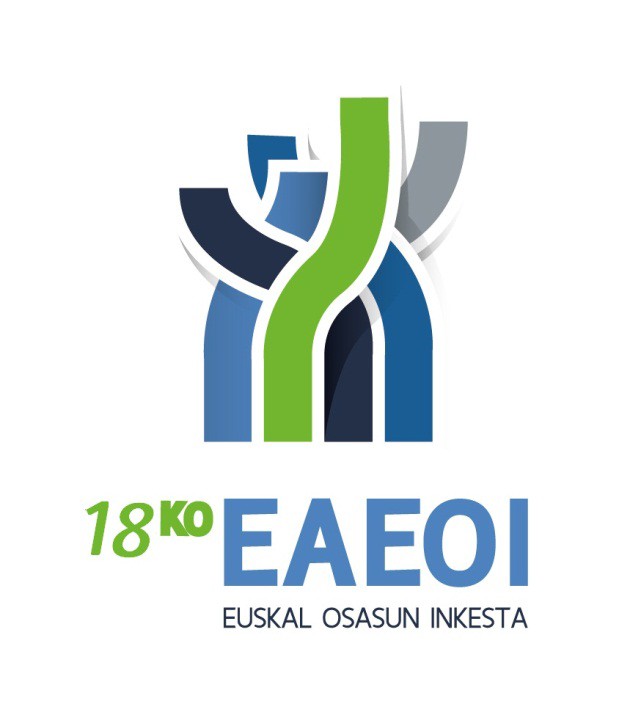 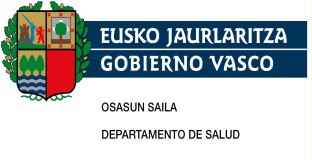 AURKIBIDE OROKORRA6. DESGAITASUNA ETA MENDEKOTASUNAtaula: Jardueraren mugaketa kronikoaren prebalentzia (%), sexua, adina eta lurralde historikoa kontuan izanik……………………..4taula: Jardueraren mugaketa kronikoaren prebalentzia (%), sexua, adina eta klase soziala kontuan izanik……………………………..5taula: Jardueraren mugaketa kronikoaren prebalentzia (%), sexua, adina eta ikasketa-maila kontuan izanik*…………………….…..6taula: Biztanleriaren banaketa jardueraren mugaketa kronikoaren mailaren arabera, sexua,  adina  eta  lurralde historikoa kontuan izanik…………………………....…………………………...7taula: Biztanleriaren banaketa jardueraren mugaketa kronikoaren mailaren arabera, sexua, adina eta klase soziala kontuan izanik………………………………………………...............……….   13taula: Biztanleriaren banaketa jardueraren mugaketa kronikoaren mailaren arabera, sexua, adina eta ikasketa-maila kontuan izanik*……………………………………………………………………...21taula: Biztanleriaren  banaketa norbere jardueraren mugaketa kronikoa ekarri dion osasun-arazoaren arabera, sexua, adina eta lurralde historikoa kontuan izanik………………………………………….   28taula: Biztanleriaren  banaketa norbere jardueraren mugaketa kronikoa ekarri dion osasun-arazoaren arabera, sexua, adina eta klase soziala kontuan izanik………………………………………………….   36taula: Biztanleriaren  banaketa norbere jardueraren mugaketa kronikoa ekarri dion osasun-arazoaren arabera, sexua, adina eta ikasketa-maila kontuan izanik*………………………………………………..48taula: Zaintza pertsonaleko jardueretarako laguntza behar duen 70 urtetik gorako biztanleriaren prebalentzia (%), sexua, adina eta lurralde historikoa kontuan izanik………………………………………….   57taula: Zaintza pertsonaleko jardueretarako laguntza behar duen 70 urtetik gorako biztanleriaren prebalentzia (%), sexua, adina eta klase soziala kontuan izanik………………………………………………….   58taula: Zaintza pertsonaleko jardueretarako laguntza behar duen 70 urtetik gorako biztanleriaren prebalentzia (%), sexua, adina eta ikasketa-maila kontuan izanik……………………………………………….  59taula: Bere ingurumena mantentzeko jardueretarako laguntza behar duen 70 urtetik gorako biztanleriaren prebalentzia (%), sexua, adina eta lurralde historikoa kontuan izanik…………………...60taula: Bere ingurumena mantentzeko jardueretarako laguntza behar duen 70 urtetik gorako biztanleriaren prebalentzia (%), sexua, adina eta klase soziala kontuan izanik………………………….   61taula: Bere ingurumena mantentzeko jardueretarako laguntza behar duen 70 urtetik gorako biztanleriaren prebalentzia (%), sexua, adina eta ikasketa-maila kontuan izanik………………………...62taula: Biztanleriaren banaketa jardueraren mugaketa kronikoaren ondorioz behar duten  laguntzaren  maiztasunaren arabera, sexua, adina eta lurralde historikoa kontuan izanik…….	63taula: Biztanleriaren banaketa jardueraren mugaketa kronikoaren ondorioz behar duten  laguntzaren  maiztasunaren arabera, sexua, adina eta klase soziala kontuan izanik………….....….   6961. taula:  Biztanleriaren  banaketa  jardueraren  mugaketa kronikoaren ondorioz behar duten  laguntzaren  maiztasunaren arabera, sexua, adina eta ikasketa-maila kontuan izanik*……….....…..77taula: Laguntza behar duten pertsonen proportzioa (%), laguntza nork ematen dionaren arabera, sexua eta adina kontuan izanik………………………………………………………………………………….   85taula: Laguntza behar duten pertsonen proportzioa (%), laguntza nork ematen dionaren arabera , sexua, adina eta lurralde historikoa kontuan izanik………………………………………………………..86taula: Laguntza behar duten pertsonen proportzioa (%), laguntza nork ematen dionaren arabera , sexua, adina eta klase soziala kontuan izanik………………………………………………………….   88taula: Laguntza behar duten pertsonen proportzioa (%), laguntza nork ematen dionaren arabera , sexua, adina eta ikasketa- maila kontuan izanik……………………………………………………………...90taula: Jardueraren mugaketa kronikoaren prebalentzia (%), sexua, adina eta lurralde historikoakontuan izaniktaula: Jardueraren mugaketa kronikoaren prebalentzia (%), sexua, adina eta klase sozialakontuan izaniktaula: Jardueraren mugaketa kronikoaren prebalentzia (%), sexua, adina eta ikasketa-mailakontuan izanik*Ez du inolako mugarikEzin du ohiko jardueraeginNolabaiteko muga ohiko jarduera egitekoBadu mugarik beste jarduerarenbat egiteko	GuztiraEz du inolako mugarikEzin du ohiko jardueraeginNolabaiteko muga ohiko jarduera egitekoBadu mugarik beste jarduerarenbat egiteko	GuztiraEz du inolako mugarikEzin du ohiko jardueraeginNolabaiteko muga ohiko jarduera egitekoBadu mugarik beste jarduerarenbat egiteko	GuztiraEz du inolako mugarikEzin du ohiko jardueraeginNolabaiteko muga ohiko jarduera egitekoBadu mugarik beste jarduerarenbat egiteko	GuztiraEz du inolako mugarikEzin du ohiko jardueraeginNolabaiteko muga ohiko jarduera egitekoBadu mugarik beste jarduerarenbat egiteko	GuztiraLaneko istripuaTrafikoko istripuaEtxeko istripuaBestelako istripu batLanetik eratorritako gaixotasunaBeste gaixotasun batzukIndarkeriafisikoa	GuztiraLaneko istripuaTrafikoko istripuaEtxeko istripuaBestelako istripu batLanetik eratorritako gaixotasunaBeste gaixotasun batzukIndarkeriafisikoa	Guztirataula: Zaintza pertsonaleko jardueretarako laguntza behar duen 70 urtetik gorako biztanleriaren prebalentzia (%), sexua, adina eta lurralde historikoa kontuan izaniktaula: Zaintza pertsonaleko jardueretarako laguntza behar duen 70 urtetik gorako biztanleriaren prebalentzia (%), sexua, adina eta klase soziala kontuan izaniktaula: Zaintza pertsonaleko jardueretarako laguntza behar duen 70 urtetik gorako biztanleriaren prebalentzia (%), sexua, adina eta ikasketa-maila kontuan izanik*taula: Bere ingurunea mantentzeko jardueretarako laguntza behar duen 70 urtetik gorako biztanleriaren prebalentzia (%), sexua, adina eta lurralde historikoa kontuan izaniktaula: Bere ingurunea mantentzeko jardueretarako laguntza behar duen 70 urtetik gorako biztanleriaren prebalentzia (%), sexua, adina eta klase soziala kontuan izaniktaula: Bere ingurunea mantentzeko jardueretarako laguntza behar duen 70 urtetik gorako biztanleriaren prebalentzia (%), sexua, adina eta ikasketa-maila kontuan izanik*Bai, egunero, 24 orduzBai, egunero, 24 ordu baino gutxiagoBai, astean hainbat biderBai, noizean behinEz dut inoren laguntzarik edo zainketarikbehar	GuztiraBai, egunero, 24 orduzBai, egunero, 24 ordu baino gutxiagoBai, astean hainbat biderBai, noizean behinEz dut inoren laguntzarik edo zainketarikbehar	GuztiraBai, egunero, 24 orduzBai, egunero, 24 ordu baino gutxiagoBai, astean hainbat biderBai, noizean behinEz dut inoren laguntzarik edo zainketarikbehar	GuztiraBai, egunero, 24 orduzBai, egunero, 24 ordu baino gutxiagoBai, astean hainbat biderBai, noizean behinEz dut inoren laguntzarik edo zainketarikbehar	GuztiraGizonezkoak	Guztira  Guztira	N	2.676	22.957	2.265	8.131	919.508	955.538%	0,3	2,4	0,2	0,9	96,2	100,0Ikasket. gabe, lehen	N hezk.1.312	11.498	1.351	3.585	197.166	214.913%	0,6	5,4	0,6	1,7	91,7	100,0Oinarrizko big. hezk.	N	284	4.244	86	1.640	151.047	157.300%	0,2	2,7	0,1	1,0	96,0	100,0Goi mailako big. hezk.Hirugarren hezkuntzaN571	6.003	828	2.572	379.731	389.704%	0,1	1,5	0,2	0,7	97,4	100,0N509	1.212	.	335	191.565	193.621%	0,3	0,6	.	0,2	98,9	100,00-14	Guztira	N	.	529	.	.	60.674	61.203%	.	0,9	.	.	99,1	100,0Ikasket. gabe, lehen	N hezk..	529	.	.	49.550	50.079%	.	1,1	.	.	98,9	100,0Oinarrizko big. hezk.	N	.	.	.	.	11.032	11.032%	.	.	.	.	100,0	100,0Goi mailako big.	N hezk..	.	.	.	92	92%	.	.	.	.	100,0	100,015-24	Guztira	N	.	446	.	.	93.043	93.489%	.	0,5	.	.	99,5	100,0Ikasket. gabe, lehen	N hezk..	256	.	.	9.008	9.264%	.	2,8	.	.	97,2	100,0Oinarrizko big. hezk.	N	.	153	.	.	24.462	24.615%	.	0,6	.	.	99,4	100,0Goi mailako big.	N hezk..	37	.	.	51.090	51.127(jarraipena)%	.	0,1	.	.	99,9	100,0Emakumezkoak  >=75HirugarrenBai, egunero, 24 orduzNBai, egunero, 24 ordu baino gutxiagoBai, astean hainbat biderBai, noizean behinEz dut inoren laguntzarik edo zainketarikbehar	Guztirahezkuntza.	727	679	422	4.739	6.568%	.	11,1	10,3	6,4	72,2	100,0Sexu biak	Guztira  Guztira	N	6.047	61.654	11.464	26.036	1.869.415 1.974.617%	0,3	3,1	0,6	1,3	94,7	100,0Ikasket. gabe, lehen	N hezk.3.733	33.497	6.221	12.790	434.082	490.322%	0,8	6,8	1,3	2,6	88,5	100,0Oinarrizko big. hezk.	N	520	16.155	2.310	5.600	304.511	329.096%	0,2	4,9	0,7	1,7	92,5	100,0Goi mailako big. hezk.Hirugarren hezkuntzaN1.147	9.332	1.957	5.531	695.848	713.815%	0,2	1,3	0,3	0,8	97,5	100,0N647	2.671	977	2.116	434.973	441.384%	0,1	0,6	0,2	0,5	98,5	100,00-14	Guztira	N	148	611	.	.	117.220	117.979%	0,1	0,5	.	.	99,4	100,0Ikasket. gabe, lehen	N hezk.148	611	.	.	97.012	97.771%	0,2	0,6	.	.	99,2	100,0Oinarrizko big. hezk.	N	.	.	.	.	20.116	20.116%	.	.	.	.	100,0	100,0Goi mailako big.	N hezk..	.	.	.	92	92%	.	.	.	.	100,0	100,015-24	Guztira	N	337	631	.	705	180.406	182.080%	0,2	0,3	.	0,4	99,1	100,0Ikasket. gabe, lehen	N hezk..	441	.	657	18.334	19.433(jarraipena)%	.	2,3	.	3,4	94,3	100,0Oinarrizko big. hezk.	N	.	153	.	48	48.502	48.703%	.	0,3	.	0,1	99,6	100,062. taula: Laguntza behar duten pertsonen proportzioa (%), laguntza nork ematen dionaren arabera**, sexua eta adina kontuan izanikGizonezkoakEmakumezkoak 	Gizonezkoak 	Guztira	0-14	15-24Gizonezkoak 	25-44	45-64Guztira	0-14	15-24EAEArabaGipuzkoaBizkaiaGizonezkoakGuztira8,64,77,210,50-142,10,01,33,315-242,20,51,92,925-444,33,23,74,945-6411,27,48,314,065-7413,23,813,815,3>=7526,115,723,330,3EmakumezkoakGuztira10,84,48,813,70-140,91,30,41,215-242,90,44,62,325-444,21,63,45,545-6411,14,09,713,865-7414,24,812,517,7>=7535,818,927,044,6Sexu biakGuztira9,74,58,012,20-141,50,60,92,215-242,50,53,22,725-444,22,43,55,245-6411,15,79,013,965-7413,74,313,116,6>=7532,117,625,639,2GuztiraIIIIIIIVVGizonezkoakGuztira8,64,05,48,010,112,70-142,11,00,42,22,77,515-242,21,53,60,92,34,325-444,32,82,82,64,78,445-6411,24,19,710,112,815,065-7413,23,913,315,313,220,3>=7526,023,011,730,027,025,6EmakumezkoakGuztira10,84,36,210,611,517,90-141,00,41,31,90,60,015-242,94,85,03,11,51,925-444,24,21,53,35,26,145-6411,12,56,810,913,014,365-7414,213,716,913,213,516,7>=7535,728,531,138,530,843,7Sexu biakGuztira9,74,15,89,510,715,90-141,50,70,82,11,74,415-242,53,54,32,11,93,125-444,23,52,13,04,97,245-6411,13,48,110,512,914,665-7413,87,914,913,913,317,7>=7532,025,022,335,529,239,8GuztiraIkasket. gabe, lehen hezk.Oinarrizko big. hezk.Goi mailako big. hezk.Hirugarren hezkuntzaGizonezkoakGuztira9,212,713,88,14,00-142,22,70,00,0.15-242,24,23,41,70,025-444,312,35,74,11,445-6411,217,617,910,14,265-7413,29,823,213,87,7>=7526,122,833,728,526,1EmakumezkoakGuztira11,718,017,78,84,40-141,82,10,0..15-242,911,11,72,10,925-444,211,17,15,02,145-6411,114,516,711,45,165-7414,29,923,513,713,2>=7535,834,942,528,731,3Sexu biakGuztira10,515,715,88,44,20-142,02,40,00,0.15-242,57,82,61,90,525-444,211,86,34,51,845-6411,115,917,310,74,765-7413,79,823,413,810,0>=7532,130,939,628,628,3Ez du inolako mugarikEzin du ohiko jardueraeginNolabaiteko muga ohiko jarduera egitekoBadu mugarik beste jardueraren bat egitekoGuztiraGizonezkoakGuztiraEAEN961.03146.85628.50414.7651.051.155%91,44,52,71,4100,0ArabaN148.1785.1021.870387155.536%95,33,31,20,2100,0GipuzkoaN320.53313.8138.8872.084345.316%92,84,02,60,6100,0BizkaiaN492.32027.94217.74612.294550.302%89,55,13,22,2100,00-14EAEN153.5591.3328131.116156.819%97,90,80,50,7100,0ArabaN23.408...23.408%100,0...100,0GipuzkoaN53.252311366.53.929%98,70,60,7.100,0BizkaiaN76.8991.0204471.11679.482%96,71,30,61,4100,015-24EAEN91.40462978167593.489%97,80,70,80,7100,0ArabaN13.376.74.13.450%99,5.0,5.100,0GipuzkoaN31.159103490.31.752%98,10,31,5.100,0BizkaiaN46.86852621767548.287%97,11,10,41,4100,025-44EAEN277.5933.6715.7552.904289.923%95,71,32,01,0100,0ArabaN43.46474433635544.899%96,81,70,70,8100,0GipuzkoaN90.2329772.16531193.685%96,31,02,30,3100,0BizkaiaN143.8971.9503.2532.238151.338%95,11,32,11,5100,045-64EAEN279.14318.11814.9082.143314.313(jarraipena)Ez du inolako mugarikEzin du ohiko jardueraeginNolabaiteko muga ohiko jarduera egitekoBadu mugarik beste jardueraren bat egitekoGuztiraGizonezkoak45-64EAE%88,85,84,70,7100,0ArabaN43.6142.1741.301.47.088%92,64,62,8.100,0GipuzkoaN92.5834.4333.392589100.997%91,74,43,40,6100,0BizkaiaN142.94711.51110.2151.554166.228%86,06,96,10,9100,065-74EAEN94.6638.6491.8583.906109.076%86,87,91,73,6100,0ArabaN14.632577..15.209%96,23,8..100,0GipuzkoaN31.6893.3771.20449336.763%86,29,23,31,3100,0BizkaiaN48.3434.6956533.41357.104%84,78,21,16,0100,0>=75EAEN64.66814.4574.3884.02187.535%73,916,55,04,6100,0ArabaN9.6841.6071593211.481%84,314,01,40,3100,0GipuzkoaN21.6184.6121.26969128.191%76,716,44,52,5100,0BizkaiaN33.3678.2382.9603.29847.863%69,717,26,26,9100,0EmakumezkoakGuztiraEAEN991.86962.71147.19610.0201.111.795%89,25,64,20,9100,0ArabaN152.1804.4532.149353159.134%95,62,81,40,2100,0GipuzkoaN329.33015.98014.4451.471361.227%91,24,44,00,4100,0BizkaiaN510.35942.27830.6028.196591.435%86,37,15,21,4100,00-14EAEN147.739920178313149.150%99,10,60,10,2100,0(jarraipena)Ez du inolako mugarikEzin du ohiko jardueraeginNolabaiteko muga ohiko jarduera egitekoBadu mugarik beste jardueraren bat egitekoGuztiraEmakumezkoak0-14ArabaN21.883286..22.169%98,71,3..100,0GipuzkoaN50.999230..51.229%99,60,4..100,0BizkaiaN74.85740417831375.752%98,80,50,20,4100,015-24EAEN86.0631.28680443788.591%97,11,50,90,5100,0ArabaN12.53048..12.578%99,60,4..100,0GipuzkoaN28.88531780428430.290%95,41,02,70,9100,0BizkaiaN44.649921.15345.723%97,72,0.0,3100,025-44EAEN272.1293.8776.9171.184284.106%95,81,42,40,4100,0ArabaN42.572436240.43.248%98,41,00,6.100,0GipuzkoaN87.7189381.87926490.800%96,61,02,10,3100,0BizkaiaN141.8382.5024.798920150.059%94,51,73,20,6100,045-64EAEN288.89614.55319.9411.553324.943%88,94,56,10,5100,0ArabaN44.9781.101751.46.829%96,02,41,6.100,0GipuzkoaN92.5613.5825.643662102.447%90,33,55,50,6100,0BizkaiaN151.3589.87113.548891175.667%86,25,67,70,5100,065-74EAEN106.92410.8814.3252.482124.612%85,88,73,52,0100,0(jarraipena)Emakumezkoak65-74ArabaN16.17417429435316.994%95,21,01,72,1100,0GipuzkoaN36.3843.0761.91019741.567%87,57,44,60,5100,0BizkaiaN54.3667.6312.1211.93366.051%82,311,63,22,9100,0>=75EAEN90.11831.19315.0314.051140.393%64,222,210,72,9100,0ArabaN14.0442.408864.17.316%81,113,95,0.100,0GipuzkoaN32.7837.8374.2096444.894%73,017,59,40,1100,0BizkaiaN43.29020.9489.9583.98778.184%55,426,812,75,1100,0Sexu biakGuztiraEAEN1.952.900109.56675.70024.7842.162.950%90,35,13,51,1100,0ArabaN300.3589.5544.019739314.670%95,53,01,30,2100,0GipuzkoaN649.86329.79323.3333.555706.543%92,04,23,30,5100,0BizkaiaN1.002.67970.21948.34820.4901.141.737%87,86,24,21,8100,00-14EAEN301.2982.2529911.428305.969%98,50,70,30,5100,0ArabaN45.291286..45.577%99,40,6..100,0GipuzkoaN104.252541366.105.159%99,10,50,3.100,0BizkaiaN151.7561.4246251.428155.234%97,80,90,40,9100,015-24EAEN177.4671.9161.5851.112182.080%97,51,10,90,6100,0(jarraipena)Sexu biak15-24ArabaN25.9064874.26.028%99,50,20,3.100,0GipuzkoaN60.0444201.29428462.042%96,80,72,10,5100,0BizkaiaN91.5171.44721782894.010%97,31,50,20,9100,025-44EAEN549.7227.54812.6724.088574.029%95,81,32,20,7100,0ArabaN86.0361.18057635588.147%97,61,30,70,4100,0GipuzkoaN177.9501.9154.044575184.485%96,51,02,20,3100,0BizkaiaN285.7354.4528.0513.158301.397%94,81,52,71,0100,045-64EAEN568.04032.67134.8503.695639.256%88,95,15,50,6100,0ArabaN88.5913.2742.052.93.917%94,33,52,2.100,0GipuzkoaN185.1448.0159.0351.250203.444%91,03,94,40,6100,0BizkaiaN294.30421.38223.7632.445341.895%86,16,37,00,7100,065-74EAEN201.58719.5306.1836.388233.688%86,38,42,62,7100,0ArabaN30.80675129435332.203%95,72,30,91,1100,0GipuzkoaN68.0726.4533.11569078.330%86,98,24,00,9100,0BizkaiaN102.70912.3262.7745.346123.155%83,410,02,34,3100,0>=75EAEN154.78645.65119.4198.072227.928%67,920,08,53,5100,0(jarraipena)Sexu biak>=75ArabaN23.7284.0151.0233228.797%82,413,93,60,1100,0GipuzkoaN54.40112.4495.47875673.084%74,417,07,51,0100,0BizkaiaN76.65729.18612.9187.285126.047%60,823,210,25,8100,0Ez du inolako mugarikEzin du ohiko jardueraeginNolabaiteko muga ohiko jarduera egitekoBadu mugarik beste jardueraren bat egitekoGuztiraGizonezkoakGuztiraGuztiraN958.28446.63928.50414.7651.048.191%91,44,42,71,4100,0IN137.8822.2521.4772.011143.622%96,01,61,01,4100,0IIN99.4702.3172.2561.158105.201%94,62,22,11,1100,0IIIN209.9299.4095.9882.894228.219%92,04,12,61,3100,0IVN424.13326.05915.1536.309471.654%89,95,53,21,3100,0VN86.8696.6033.6312.39299.495%87,36,63,62,4100,00-14GuztiraN152.7971.3328131.116156.058%97,90,90,50,7100,0IN36.268..35536.623%99,0..1,0100,0IIN24.35999..24.458%99,60,4..100,0IIIN42.880431550.43.860%97,81,01,3.100,0IVN41.00026726362342.154%97,30,60,61,5100,0VN8.291534.1378.962%92,56,0.1,5100,015-24GuztiraN90.69162978167592.777%97,80,70,80,7100,0IN9.713..1539.866%98,5..1,5100,0IIN9.153153188.9.494%96,41,62,0.100,0IIIN21.332.201.21.533%99,1.0,9.100,0(jarraipena)Ez du inolako mugarikEzin du ohiko jardueraeginNolabaiteko muga ohiko jarduera egitekoBadu mugarik beste jardueraren bat egitekoGuztiraGizonezkoak15-24IVN39.93247713730540.851%97,71,20,30,7100,0VN10.562.25421711.032%95,7.2,32,0100,025-44GuztiraN276.7293.6715.7552.904289.059%95,71,32,01,0100,0IN39.011442.70240.155%97,21,1.1,7100,0IIN30.035246621.30.903%97,20,82,0.100,0IIIN51.04637274925952.426%97,40,71,40,5100,0IVN129.5401.8352.8031.803135.981%95,31,32,11,3100,0VN27.0967751.58214029.593%91,62,65,30,5100,045-64GuztiraN279.14318.11814.9082.143314.313%88,85,84,70,7100,0IN34.666804694.36.164%95,92,21,9.100,0IIN21.6401.0831.10414423.972%90,34,54,60,6100,0IIIN65.1662.8163.70978872.480%89,93,95,11,1100,0IVN131.06010.4278.138750150.375%87,26,95,40,5100,0VN26.6112.9871.26346131.322%85,09,54,01,5100,065-74GuztiraN94.5848.6491.8583.906108.997%86,87,91,73,6100,0IN11.084290.16311.537%96,12,5.1,4100,0(jarraipena)Ez du inolako mugarikEzin du ohiko jardueraeginNolabaiteko muga ohiko jarduera egitekoBadu mugarik beste jardueraren bat egitekoGuztiraGizonezkoak65-74IIN9.18533517090810.599%86,73,21,68,6100,0IIIN17.0861.84427896520.173%84,79,11,44,8100,0IVN49.9555.2641.1531.19357.565%86,89,12,02,1100,0VN7.2749172566779.124%79,710,02,87,4100,0>=75GuztiraN64.33814.2404.3884.02186.988%74,016,45,04,6100,0IN7.1407167826389.276%77,07,78,46,9100,0IIN5.0974001731065.775%88,36,93,01,8100,0IIIN12.4193.94650088217.746%70,022,22,85,0100,0IVN32.6467.7882.6581.63544.728%73,017,45,93,7100,0VN7.0361.3902757619.462%74,414,72,98,0100,0EmakumezkoakGuztiraGuztiraN988.94262.52647.0309.9521.108.450%89,25,64,20,9100,0IN131.8682.4742.401991137.734%95,71,81,70,7100,0IIN104.0433.3712.704779110.897%93,83,02,40,7100,0IIIN264.65815.73412.3873.286296.065%89,45,34,21,1100,0IVN352.25224.08219.8741.828398.036%88,56,15,00,5100,0VN136.12016.8659.6653.068165.718%82,110,25,81,9100,00-14GuztiraN146.330920178313147.740(jarraipena)Ez du inolako mugarikEzin du ohiko jardueraeginNolabaiteko muga ohiko jarduera egitekoBadu mugarik beste jardueraren bat egitekoGuztiraEmakumezkoak0-14Guztira%99,00,60,10,2100,0IN38.944148..39.091%99,60,4..100,0IIN20.385174.10120.660%98,70,8.0,5100,0IIIN38.518517.21139.246%98,11,3.0,5100,0IVN42.05283178.42.312%99,40,20,4.100,0VN6.431...6.431%100,0...100,015-24GuztiraN86.0631.28680443788.591%97,11,50,90,5100,0IN13.045337323.13.705%95,22,52,4.100,0IIN9.097.481.9.577%95,0.5,0.100,0IIIN22.486435.28423.205%96,91,9.1,2100,0IVN30.857466..31.323%98,51,5..100,0VN10.57948.15310.780%98,10,4.1,4100,025-44GuztiraN271.2383.8776.9171.184283.216%95,81,42,40,4100,0IN40.540.1.36141842.319%95,8.3,21,0100,0IIN34.7636731316035.303%98,50,20,90,5100,0IIIN66.60792789244368.869%96,71,31,30,6100,0IVN98.0011.9493.419.103.369%94,81,93,3.100,0(jarraipena)Ez du inolako mugarikEzin du ohiko jardueraeginNolabaiteko muga ohiko jarduera egitekoBadu mugarik beste jardueraren bat egitekoGuztiraEmakumezkoak25-44VN31.32693493316333.355%93,92,82,80,5100,045-64GuztiraN288.61414.46519.9411.485324.506%88,94,56,10,5100,0IN28.7411364949829.469%97,50,51,70,3100,0IIN28.5088511.1399530.593%93,22,83,70,3100,0IIIN86.6304.3675.85734597.199%89,14,56,00,4100,0IVN96.3265.9967.956474110.752%87,05,47,20,4100,0VN48.4103.1164.49547356.493%85,75,58,00,8100,065-74GuztiraN106.75510.8814.3252.482124.443%85,88,73,52,0100,0IN6.960904721288.064%86,311,20,91,6100,0IIN6.5309541742007.858%83,112,12,22,6100,0IIIN30.4302.6521.50346035.044%86,87,64,31,3100,0IVN43.3073.9682.01276150.047%86,57,94,01,5100,0VN19.5282.40356593323.429%83,310,32,44,0100,0>=75GuztiraN89.94331.09614.8654.051139.955%64,322,210,62,9100,0IN3.6399491513485.087%71,518,73,06,8100,0IIN4.7601.3255972226.904%68,919,28,63,2100,0(jarraipena)Emakumezkoak>=75IIIN19.9886.8374.1351.54332.502%61,521,012,74,7100,0IVN41.70911.6216.31059360.233%69,219,310,51,0100,0VN19.84710.3643.6721.34635.229%56,329,410,43,8100,0Sexu biakGuztiraGuztiraN1.947.226109.16475.53424.7172.156.641%90,35,13,51,1100,0IN269.7514.7263.8783.002281.356%95,91,71,41,1100,0IIN203.5135.6874.9601.937216.098%94,22,62,30,9100,0IIIN474.58725.14318.3756.180524.284%90,54,83,51,2100,0IVN776.38550.14135.0268.138869.690%89,35,84,00,9100,0VN222.99023.46813.2955.460265.213%84,18,85,02,1100,00-14GuztiraN299.1272.2529911.428303.798%98,50,70,30,5100,0IN75.212148.35575.714%99,30,2.0,5100,0IIN44.743273.10145.118%99,20,6.0,2100,0IIIN81.39794755021183.106%97,91,10,70,3100,0IVN83.05335044162384.467%98,30,40,50,7100,0VN14.722534.13715.393%95,63,5.0,9100,015-24GuztiraN176.7551.9161.5851.112181.367%97,51,10,90,6100,0Sexu biak15-24IN22.75833732315323.571%96,51,41,40,6100,0IIN18.250153669.19.071%95,70,83,5.100,0IIIN43.81743520128444.738%97,91,00,50,6100,0IVN70.78894213730572.174%98,11,30,20,4100,0VN21.1414825437021.813%96,90,21,21,7100,025-44GuztiraN547.9677.54812.6724.088572.274%95,81,32,20,7100,0IN79.5524421.3611.11982.474%96,50,51,61,4100,0IIN64.79931393416066.206%97,90,51,40,2100,0IIIN117.6531.2991.641702121.295%97,01,11,40,6100,0IVN227.5413.7846.2221.803239.350%95,11,62,60,8100,0VN58.4221.7092.51530362.948%92,82,74,00,5100,045-64GuztiraN567.75732.58334.8503.628638.818%88,95,15,50,6100,0IN63.4079401.1899865.633%96,61,41,80,1100,0IIN50.1491.9342.24323954.565%91,93,54,10,4100,0IIIN151.7967.1839.5661.134169.679%89,54,25,60,7100,0IVN227.38616.42316.0941.224261.127%87,16,36,20,5100,0Ez du inolako mugarikEzin du ohiko jardueraeginNolabaiteko muga ohiko jarduera egitekoBadu mugarik beste jardueraren bat egitekoGuztiraSexu biak45-64VN75.0206.1035.75893487.815%85,46,96,61,1100,065-74GuztiraN201.33919.5306.1836.388233.440%86,28,42,62,7100,0IN18.0441.1947229119.601%92,16,10,41,5100,0IIN15.7161.2893441.10918.457%85,17,01,96,0100,0IIIN47.5164.4961.7811.42455.217%86,18,13,22,6100,0IVN93.2619.2313.1651.954107.611%86,78,62,91,8100,0VN26.8023.3208211.61032.553%82,310,22,54,9100,0>=75GuztiraN154.28145.33619.2538.072226.943%68,020,08,53,6100,0IN10.7791.66593398614.363%75,011,66,56,9100,0IIN9.8571.72577032812.680%77,713,66,12,6100,0IIIN32.40710.7824.6352.42550.248%64,521,59,24,8100,0IVN74.35519.4108.9682.228104.961%70,818,58,52,1100,0VN26.88311.7543.9482.10644.691%60,226,38,84,7100,0Ez du inolako mugarikEzin du ohiko jardueraeginNolabaiteko muga ohiko jarduera egitekoBadu mugarik beste jardueraren bat egitekoGuztiraGizonezkoakGuztiraGuztiraN867.32546.20527.69014.317955.538%90,84,82,91,5100,0Ikasket. gabe, lehen hezk.N187.67016.7316.4944.018214.913%87,37,83,01,9100,0Oinarrizko big. hezk.N135.58712.6495.5153.550157.300%86,28,03,52,3100,0Goi mailako big. hezk.N358.24113.85013.6413.973389.704%91,93,63,51,0100,0Hirugarren hezkuntzaN185.8262.9762.0412.778193.621%96,01,51,11,4100,00-14GuztiraN59.854681.66861.203%97,81,1.1,1100,0Ikasket. gabe, lehen hezk.N48.730681.66850.079%97,31,4.1,3100,0Oinarrizko big. hezk.N11.032...11.032%100,0...100,0Goi mailako big. hezk.N92...92%100,0...100,015-24GuztiraN91.40462978167593.489%97,80,70,80,7100,0Ikasket. gabe, lehen hezk.N8.871219174.9.264%95,82,41,9.100,0Oinarrizko big. hezk.N23.785307.52224.615%96,61,2.2,1100,0Goi mailako big. hezk.N50.26510360715351.127%98,30,21,20,3100,0Hirugarren hezkuntzaN8.483...8.483%100,0...100,025-44GuztiraN277.5933.6715.7552.904289.923%95,71,32,01,0100,0(jarraipena)Ez du inolako mugarikEzin du ohiko jardueraeginNolabaiteko muga ohiko jarduera egitekoBadu mugarik beste jardueraren bat egitekoGuztiraGizonezkoak25-44Ikasket. gabe, lehen hezk.N24.1801.0331.68467927.577%87,73,76,12,5100,0Oinarrizko big. hezk.N32.70080274342134.666%94,32,32,11,2100,0Goi mailako big. hezk.N133.1501.8353.179709138.874%95,91,32,30,5100,0Hirugarren hezkuntzaN87.563.1481.09588.806%98,6.0,21,2100,045-64GuztiraN279.14318.11814.9082.143314.313%88,85,84,70,7100,0Ikasket. gabe, lehen hezk.N38.3685.4012.17160546.545%82,411,64,71,3100,0Oinarrizko big. hezk.N43.2775.1313.92839952.735%82,19,77,40,8100,0Goi mailako big. hezk.N130.0686.0827.468994144.612%89,94,25,20,7100,0Hirugarren hezkuntzaN67.4311.5051.34214470.421%95,82,11,90,2100,065-74GuztiraN94.6638.6491.8583.906109.076%86,87,91,73,6100,0Ikasket. gabe, lehen hezk.N32.1332.0713631.04235.608%90,25,81,02,9100,0Oinarrizko big. hezk.N15.1943.48858751119.781%76,817,63,02,6100,0Goi mailako big. hezk.N31.3252.7679071.35036.349%86,27,62,53,7100,0Hirugarren hezkuntzaN16.011323.1.00317.337%92,31,9.5,8100,0>=75GuztiraN64.66814.4574.3884.02187.535%73,916,55,04,6100,0(jarraipena)Ez du inolako mugarikEzin du ohiko jardueraeginNolabaiteko muga ohiko jarduera egitekoBadu mugarik beste jardueraren bat egitekoGuztiraGizonezkoak>=75Ikasket. gabe, lehen hezk.N35.3907.3272.1011.02345.840%77,216,04,62,2100,0Oinarrizko big. hezk.N9.5992.9202571.69614.471%66,320,21,811,7100,0Goi mailako big. hezk.N13.3413.0631.48076718.650%71,516,47,94,1100,0Hirugarren hezkuntzaN6.3401.1485515358.574%73,913,46,46,2100,0EmakumezkoakGuztiraGuztiraN899.90062.30747.19610.0201.019.422%88,36,14,61,0100,0Ikasket. gabe, lehen hezk.N225.85029.68616.1033.815275.455%82,010,85,81,4100,0Oinarrizko big. hezk.N141.37016.63611.3482.441171.796%82,39,76,61,4100,0Goi mailako big. hezk.N295.84012.08713.9022.580324.408%91,23,74,30,8100,0Hirugarren hezkuntzaN236.8393.8985.8431.183247.763%95,61,62,40,5100,00-14GuztiraN55.77051717831356.777%98,20,90,30,6100,0Ikasket. gabe, lehen hezk.N46.68651717831347.693%97,91,10,40,7100,0Oinarrizko big. hezk.N9.084...9.084%100,0...100,015-24GuztiraN86.0631.28680443788.591%97,11,50,90,5100,0Ikasket. gabe, lehen hezk.N9.04165132315310.169%88,96,43,21,5100,0Oinarrizko big. hezk.N23.67048369.24.088%98,30,21,5.100,0(jarraipena)Ez du inolako mugarikEzin du ohiko jardueraeginNolabaiteko muga ohiko jarduera egitekoBadu mugarik beste jardueraren bat egitekoGuztiraEmakumezkoak15-24Goi mailako big. hezk.N41.598587.28442.469%97,91,4.0,7100,0Hirugarren hezkuntzaN11.754.112.11.865%99,1.0,9.100,025-44GuztiraN272.1293.8776.9171.184284.106%95,81,42,40,4100,0Ikasket. gabe, lehen hezk.N15.22483190316317.121%88,94,95,31,0100,0Oinarrizko big. hezk.N25.1591.366545.27.070%92,95,02,0.100,0Goi mailako big. hezk.N104.4741.2194.001283109.976%95,01,13,60,3100,0Hirugarren hezkuntzaN127.2724601.469738129.939%97,90,41,10,6100,045-64GuztiraN288.89614.55319.9411.553324.943%88,94,56,10,5100,0Ikasket. gabe, lehen hezk.N45.3523.4293.82143353.036%85,56,57,20,8100,0Oinarrizko big. hezk.N45.0833.0895.86710454.143%83,35,710,80,2100,0Goi mailako big. hezk.N116.3196.8777.106921131.223%88,65,25,40,7100,0Hirugarren hezkuntzaN82.1421.1573.1479586.542%94,91,33,60,1100,065-74GuztiraN106.92410.8814.3252.482124.612%85,88,73,52,0100,0Ikasket. gabe, lehen hezk.N48.8822.9851.2311.15754.256%90,15,52,32,1100,0Oinarrizko big. hezk.N21.5834.1021.91760228.204%76,514,56,82,1100,0(jarraipena)Ez du inolako mugarikEzin du ohiko jardueraeginNolabaiteko muga ohiko jarduera egitekoBadu mugarik beste jardueraren bat egitekoGuztiraEmakumezkoak65-74Goi mailako big. hezk.N25.2992.47693259529.303%86,38,43,22,0100,0Hirugarren hezkuntzaN11.1581.31724612812.849%86,810,21,91,0100,0>=75GuztiraN90.11831.19315.0314.051140.393%64,222,210,72,9100,0Ikasket. gabe, lehen hezk.N60.66521.2729.6471.59793.181%65,122,810,41,7100,0Oinarrizko big. hezk.N16.7918.0302.6511.73529.207%57,527,59,15,9100,0Goi mailako big. hezk.N8.1499281.86249711.437%71,38,116,34,3100,0Hirugarren hezkuntzaN4.5139638702226.568%68,714,713,23,4100,0Sexu biakGuztiraGuztiraN1.767.225108.51274.88624.3371.974.960%89,55,53,81,2100,0Ikasket. gabe, lehen hezk.N413.52146.41622.5977.833490.368%84,39,54,61,6100,0Oinarrizko big. hezk.N276.95829.28516.8635.991329.096%84,28,95,11,8100,0Goi mailako big. hezk.N654.08125.93727.5436.552714.112%91,63,63,90,9100,0Hirugarren hezkuntzaN422.6666.8737.8843.961441.384%95,81,61,80,9100,00-14GuztiraN115.6241.197178981117.979%98,01,00,20,8100,0Ikasket. gabe, lehen hezk.N95.4151.19717898197.771%97,61,20,21,0100,0Oinarrizko big. hezk.N20.116...20.116%100,0...100,0(jarraipena)Ez du inolako mugarikEzin du ohiko jardueraeginNolabaiteko muga ohiko jarduera egitekoBadu mugarik beste jardueraren bat egitekoGuztiraSexu biak0-14Goi mailako big. hezk.N92...92%100,0...100,015-24GuztiraN177.4671.9161.5851.112182.080%97,51,10,90,6100,0Ikasket. gabe, lehen hezk.N17.91287049815319.433%92,24,52,60,8100,0Oinarrizko big. hezk.N47.45635636952248.703%97,40,70,81,1100,0Goi mailako big. hezk.N91.86369060743793.596%98,10,70,60,5100,0Hirugarren hezkuntzaN20.236.112.20.348%99,5.0,5.100,025-44GuztiraN549.7227.54812.6724.088574.029%95,81,32,20,7100,0Ikasket. gabe, lehen hezk.N39.4041.8652.58784244.698%88,24,25,81,9100,0Oinarrizko big. hezk.N57.8592.1681.28842161.736%93,73,52,10,7100,0Goi mailako big. hezk.N237.6243.0547.180992248.850%95,51,22,90,4100,0Hirugarren hezkuntzaN214.8354601.6171.833218.745%98,20,20,70,8100,045-64GuztiraN568.04032.67134.8503.695639.256%88,95,15,50,6100,0Ikasket. gabe, lehen hezk.N83.7208.8305.9921.03899.580%84,18,96,01,0100,0Oinarrizko big. hezk.N88.3608.2209.794503106.877%82,77,79,20,5100,0Goi mailako big. hezk.N246.38812.95914.5741.915275.836%89,34,75,30,7100,0(jarraipena)Ez du inolako mugarikEzin du ohiko jardueraeginNolabaiteko muga ohiko jarduera egitekoBadu mugarik beste jardueraren bat egitekoGuztiraSexu biak45-64Hirugarren hezkuntzaN149.5732.6624.489239156.963%95,31,72,90,2100,065-74GuztiraN201.58719.5306.1836.388233.688%86,38,42,62,7100,0Ikasket. gabe, lehen hezk.N81.0155.0561.5942.19989.864%90,25,61,82,4100,0Oinarrizko big. hezk.N36.7787.5912.5041.11347.985%76,615,85,22,3100,0Goi mailako big. hezk.N56.6245.2431.8401.94565.652%86,28,02,83,0100,0Hirugarren hezkuntzaN27.1691.6402461.13230.186%90,05,40,83,7100,0>=75GuztiraN154.78645.65119.4198.072227.928%67,920,08,53,5100,0Ikasket. gabe, lehen hezk.N96.05528.59911.7482.620139.021%69,120,68,51,9100,0Oinarrizko big. hezk.N26.39010.9502.9083.43243.679%60,425,16,77,9100,0Goi mailako big. hezk.N21.4893.9913.3421.26430.086%71,413,311,14,2100,0Hirugarren hezkuntzaN10.8522.1111.42175715.142%71,713,99,45,0100,0Laneko istripuaTrafikoko istripuaEtxeko istripuaBestelako istripu batLanetik eratorritako gaixotasunaBeste gaixotasun batzukIndarkeria fisikoaGuztiraGizonezkoakGuztiraEAEN5.4262.7201.7392.0547.67770.39011890.124%6,03,01,92,38,578,10,1100,0ArabaN788358.2356975.281.7.358%10,74,9.3,29,571,8.100,0GipuzkoaN9496985423371.01721.12311824.784%3,82,82,21,44,185,20,5100,0BizkaiaN3.6891.6631.1971.4825.96443.986.57.982%6,42,92,12,610,375,9.100,00-14EAEN..310..2.950.3.260%..9,5..90,5.100,0GipuzkoaN.....677.677%.....100,0.100,0BizkaiaN..310..2.273.2.583%..12,0..88,0.100,015-24EAEN..21737.1.831.2.085%..10,41,8.87,8.100,0ArabaN...37.37.74%...50,0.50,0.100,0GipuzkoaN.....593.593%.....100,0.100,0BizkaiaN..217..1.202.1.418%..15,3..84,7.100,025-44EAEN7275872234891.5878.59911812.330(jarraipena)Laneko istripuaTrafikoko istripuaEtxeko istripuaBestelako istripu batLanetik eratorritako gaixotasunaBeste gaixotasun batzukIndarkeria fisikoaGuztiraGizonezkoak25-44EAE%5,94,81,84,012,969,71,0100,0ArabaN211...631.162.1.435%14,7...4,481,0.100,0GipuzkoaN84107..1073.0361183.453%2,43,1..3,187,93,4100,0BizkaiaN4324802234891.4174.402.7.441%5,86,43,06,619,059,1.100,045-64EAEN3.1701.5191371.0314.23125.082.35.169%9,04,30,42,912,071,3.100,0ArabaN272358.1986342.013.3.475%7,810,3.5,718,357,9.100,0GipuzkoaN285503137.1857.303.8.414%3,46,01,6.2,286,8.100,0BizkaiaN2.614657.8333.41115.766.23.281%11,22,8.3,614,767,7.100,065-74EAEN950251103.1.60111.509.14.413%6,61,70,7.11,179,9.100,0ArabaN305....271.577%52,9....47,1.100,0GipuzkoaN36288..6214.004.5.075%7,11,7..12,278,9.100,0BizkaiaN282163103.9807.233.8.761%3,21,91,2.11,282,6.100,0(jarraipena)Laneko istripuaTrafikoko istripuaEtxeko istripuaBestelako istripu batLanetik eratorritako gaixotasunaBeste gaixotasun batzukIndarkeria fisikoaGuztiraGizonezkoak>=75EAEN58036375049725820.418.22.867%2,51,63,32,21,189,3.100,0ArabaN.....1.798.1.798%.....100,0.100,0GipuzkoaN218.4053371035.510.6.573%3,3.6,25,11,683,8.100,0BizkaiaN36236334516015513.111.14.496%2,52,52,41,11,190,4.100,0EmakumezkoakGuztiraEAEN2.8481.6764.8132.1219.50498.965.119.926%2,41,44,01,87,982,5.100,0ArabaN799..1507625.243.6.954%11,5..2,211,075,4.100,0GipuzkoaN1978741.0594602.13227.175.31.896%0,62,73,31,46,785,2.100,0BizkaiaN1.8528023.7541.5106.61066.547.81.076%2,31,04,61,98,282,1.100,00-14EAEN.....1.411.1.411%.....100,0.100,0ArabaN.....286.286%.....100,0.100,0GipuzkoaN.....230.230%.....100,0.100,0(jarraipena)Laneko istripuaTrafikoko istripuaEtxeko istripuaBestelako istripu batLanetik eratorritako gaixotasunaBeste gaixotasun batzukIndarkeria fisikoaGuztiraEmakumezkoak0-14BizkaiaN.....894.894%.....100,0.100,015-24EAEN.....2.527.2.527%.....100,0.100,0ArabaN.....48.48%.....100,0.100,0GipuzkoaN.....1.405.1.405%.....100,0.100,0BizkaiaN.....1.074.1.074%.....100,0.100,025-44EAEN2355592062622.0648.651.11.977%2,04,71,72,217,272,2.100,0ArabaN235...55385.676%34,8...8,257,0.100,0GipuzkoaN.152.1018641.964.3.081%.4,9.3,328,163,7.100,0BizkaiaN.4072061611.1446.302.8.220%.5,02,52,013,976,7.100,045-64EAEN1.9644945236886.22126.157.36.047%5,41,41,41,917,372,6.100,0ArabaN350...707795.1.851%18,9...38,242,9.100,0(jarraipena)Laneko istripuaTrafikoko istripuaEtxeko istripuaBestelako istripu batLanetik eratorritako gaixotasunaBeste gaixotasun batzukIndarkeria fisikoaGuztiraEmakumezkoak45-64GipuzkoaN.3881841369188.260.9.886%.3,91,91,49,383,6.100,0BizkaiaN1.6141063385524.59717.102.24.309%6,60,41,42,318,970,4.100,065-74EAEN4341131.26043054814.902.17.688%2,50,67,12,43,184,2.100,0ArabaN.....820.820%.....100,0.100,0GipuzkoaN1971134331031164.222.5.183%3,82,28,32,02,281,5.100,0BizkaiaN238.8283284319.860.11.685%2,0.7,12,83,784,4.100,0>=75EAEN2145102.82374067145.317.50.276%0,41,05,61,51,390,1.100,0ArabaN214..150.2.908.3.272%6,5..4,6.88,9.100,0GipuzkoaN.22144112123311.094.12.111%.1,83,61,01,991,6.100,0BizkaiaN.2892.38247043831.315.34.893%.0,86,81,31,389,7.100,0Sexu biakGuztiraEAEN8.2744.3966.5524.17417.181169.355118210.050%3,92,13,12,08,280,60,1100,0(jarraipena)Sexu biakGuztiraArabaN1.587358.3851.45910.524.14.312%11,12,5.2,710,273,5.100,0GipuzkoaN1.1461.5721.6017973.14848.29811856.680%2,02,82,81,45,685,20,2100,0BizkaiaN5.5412.4654.9512.99312.574110.534.139.058%4,01,83,62,29,079,5.100,00-14EAEN..310..4.361.4.671%..6,6..93,4.100,0ArabaN.....286.286%.....100,0.100,0GipuzkoaN.....907.907%.....100,0.100,0BizkaiaN..310..3.168.3.478%..8,9..91,1.100,015-24EAEN..21737.4.359.4.612%..4,70,8.94,5.100,0ArabaN...37.85.122%...30,3.69,7.100,0GipuzkoaN.....1.998.1.998%.....100,0.100,0BizkaiaN..217..2.276.2.492%..8,7..91,3.100,025-44EAEN9621.1464297513.65117.25011824.307(jarraipena)Laneko istripuaTrafikoko istripuaEtxeko istripuaBestelako istripu batLanetik eratorritako gaixotasunaBeste gaixotasun batzukIndarkeria fisikoaGuztiraSexu biak25-44EAE%4,04,71,83,115,071,00,5100,0ArabaN446...1181.547.2.111%21,1...5,673,3.100,0GipuzkoaN84259.1019725.0001186.534%1,34,0.1,614,976,51,8100,0BizkaiaN4328874296492.56110.703.15.662%2,85,72,74,116,468,3.100,045-64EAEN5.1342.0136591.71910.45251.239.71.216%7,22,80,92,414,771,9.100,0ArabaN622358.1981.3412.808.5.326%11,76,7.3,725,252,7.100,0GipuzkoaN2858913211361.10315.564.18.300%1,64,91,80,76,085,0.100,0BizkaiaN4.2287633381.3858.00832.868.47.590%8,91,60,72,916,869,1.100,065-74EAEN1.3843631.3634302.14926.411.32.101%4,31,14,21,36,782,3.100,0ArabaN305....1.092.1.397%21,9....78,1.100,0GipuzkoaN5592004331037378.226.10.257%5,52,04,21,07,280,2.100,0BizkaiaN5201639303281.41217.093.20.446%2,50,84,61,66,983,6.100,0(jarraipena)Laneko istripuaTrafikoko istripuaEtxeko istripuaBestelako istripu batLanetik eratorritako gaixotasunaBeste gaixotasun batzukIndarkeria fisikoaGuztiraSexu biak>=75EAEN7938733.5731.23792965.735.73.142%1,11,24,91,71,389,9.100,0ArabaN214..150.4.705.5.069%4,2..3,0.92,8.100,0GipuzkoaN21822184745733716.604.18.683%1,21,24,52,41,888,9.100,0BizkaiaN3626522.72763059344.426.49.390%0,71,35,51,31,290,0.100,0Laneko istripuaTrafikoko istripuaEtxeko istripuaBestelako istripu batLanetik eratorritako gaixotasunaBeste gaixotasun batzukIndarkeria fisikoaGuztiraGizonezkoakGuztiraGuztiraN5.4262.7201.7392.0547.67770.17311889.907%6,03,01,92,38,578,10,1100,0IN.600.1031554.882.5.740%.10,5.1,82,785,0.100,0IIN144224130376954.499.5.731%2,53,92,30,612,178,5.100,0IIIN9013993179441.05714.55311818.290%4,92,21,75,25,879,60,6100,0IVN4.0091.4967655125.26735.471.47.521%8,43,11,61,111,174,6.100,0VN372.52745750310.767.12.625%2,9.4,23,64,085,3.100,00-14GuztiraN..310..2.950.3.260%..9,5..90,5.100,0IN.....355.355%.....100,0.100,0IIN.....99.99%.....100,0.100,0IIIN.....980.980%.....100,0.100,0IVN.....1.154.1.154%.....100,0.100,0(jarraipena)Laneko istripuaTrafikoko istripuaEtxeko istripuaBestelako istripu batLanetik eratorritako gaixotasunaBeste gaixotasun batzukIndarkeria fisikoaGuztiraGizonezkoak0-14VN..310..361.671%..46,2..53,8.100,015-24GuztiraN..21737.1.831.2.085%..10,41,8.87,8.100,0IN.....153.153%.....100,0.100,0IIN...37.304.341%...10,8.89,2.100,0IIIN.....201.201%.....100,0.100,0IVN.....919.919%.....100,0.100,0VN..217..254.471%..46,1..53,9.100,025-44GuztiraN7275872234891.5878.59911812.330%5,94,81,84,012,969,71,0100,0IN.....1.144.1.144%.....100,0.100,0IIN.....867.867%.....100,0.100,0IIIN.171.2591077251181.380%.12,4.18,77,852,58,6100,0(jarraipena)Laneko istripuaTrafikoko istripuaEtxeko istripuaBestelako istripu batLanetik eratorritako gaixotasunaBeste gaixotasun batzukIndarkeria fisikoaGuztiraGizonezkoak25-44IVN642416223.1.4173.743.6.442%10,06,53,5.22,058,1.100,0VN84..230632.120.2.497%3,4..9,22,584,9.100,045-64GuztiraN3.1701.5191371.0314.23125.082.35.169%9,04,30,42,912,071,3.100,0IN.389...1.110.1.499%.25,9...74,1.100,0IIN144224..3261.636.2.331%6,29,6..14,070,2.100,0IIIN415228.4528465.372.7.314%5,73,1.6,211,673,5.100,0IVN2.5056771373522.87012.773.19.315%13,03,50,71,814,966,1.100,0VN107..2271884.190.4.711%2,3..4,84,088,9.100,065-74GuztiraN950251103.1.60111.509.14.413%6,61,70,7.11,179,9.100,0IN.....453.453%.....100,0.100,0IIN....3691.045.1.414%....26,173,9.100,0(jarraipena)Laneko istripuaTrafikoko istripuaEtxeko istripuaBestelako istripu batLanetik eratorritako gaixotasunaBeste gaixotasun batzukIndarkeria fisikoaGuztiraGizonezkoak65-74IIIN87.103..2.897.3.087%2,8.3,3..93,8.100,0IVN863251..9805.517.7.610%11,33,3..12,972,5.100,0VN....2521.597.1.849%....13,686,4.100,0>=75GuztiraN58036375049725820.201.22.649%2,61,63,32,21,189,2.100,0IN.211.1031551.667.2.136%.9,9.4,87,378,0.100,0IIN..130..548.678%..19,2..80,8.100,0IIIN399.2152331034.377.5.327%7,5.4,04,41,982,2.100,0IVN.152405160.11.364.12.082%.1,33,41,3.94,1.100,0VN181....2.245.2.426%7,5....92,5.100,0EmakumezkoakGuztiraGuztiraN2.8481.6764.8132.1219.50498.547.119.508%2,41,44,01,88,082,5.100,0IN.219.136.5.511.5.866%.3,7.2,3.94,0.100,0(jarraipena)Laneko istripuaTrafikoko istripuaEtxeko istripuaBestelako istripu batLanetik eratorritako gaixotasunaBeste gaixotasun batzukIndarkeria fisikoaGuztiraEmakumezkoakGuztiraIIN.189...6.665.6.853%.2,8...97,2.100,0IIIN5252621.3169911.91326.401.31.407%1,70,84,23,26,184,1.100,0IVN1.4865481.5525185.33536.345.45.784%3,21,23,41,111,779,4.100,0VN8364591.9454772.25623.625.29.598%2,81,66,61,67,679,8.100,00-14GuztiraN.....1.411.1.411%.....100,0.100,0IN.....148.148%.....100,0.100,0IIN.....275.275%.....100,0.100,0IIIN.....728.728%.....100,0.100,0IVN.....260.260%.....100,0.100,015-24GuztiraN.....2.527.2.527%.....100,0.100,0IN.....660.660%.....100,0.100,0(jarraipena)Laneko istripuaTrafikoko istripuaEtxeko istripuaBestelako istripu batLanetik eratorritako gaixotasunaBeste gaixotasun batzukIndarkeria fisikoaGuztiraEmakumezkoak15-24IIN.....481.481%.....100,0.100,0IIIN.....719.719%.....100,0.100,0IVN.....466.466%.....100,0.100,0VN.....201.201%.....100,0.100,025-44GuztiraN2355592062622.0648.651.11.977%2,04,71,72,217,272,2.100,0IN.219...1.560.1.778%.12,3...87,7.100,0IIN.189...352.540%.34,9...65,1.100,0IIIN..206262.1.794.2.262%..9,111,6.79,3.100,0IVN235...1.8863.246.5.368%4,4...35,160,5.100,0VN.152..1781.700.2.030%.7,5..8,883,8.100,045-64GuztiraN1.9644945236886.22126.002.35.892%5,51,41,51,917,372,4.100,0(jarraipena)Emakumezkoak45-64IN...136.592.728%...18,7.81,3.100,0IIN.....2.085.2.085%.....100,0.100,0IIIN5251492142591.5707.853.10.569%5,01,42,02,414,974,3.100,0IVN1.0131891841453.1459.750.14.426%7,01,31,31,021,867,6.100,0VN4251561241481.5065.723.8.083%5,31,91,51,818,670,8.100,065-74GuztiraN4341131.26043054814.902.17.688%2,50,67,12,43,184,2.100,0IN.....1.104.1.104%.....100,0.100,0IIN.....1.328.1.328%.....100,0.100,0IIIN.113465..4.036.4.615%.2,410,1..87,5.100,0IVN238.3332521165.801.6.740%3,5.4,93,71,786,1.100,0VN197.4621784312.633.3.901%5,0.11,84,611,167,5.100,0>=75GuztiraN2145102.82374067145.054.50.012(jarraipena)Laneko istripuaTrafikoko istripuaEtxeko istripuaBestelako istripu batLanetik eratorritako gaixotasunaBeste gaixotasun batzukIndarkeria fisikoaGuztiraEmakumezkoak>=75Guztira%0,41,05,61,51,390,1.100,0IN.....1.448.1.448%.....100,0.100,0IIN.....2.144.2.144%.....100,0.100,0IIIN..43047034311.272.12.514%..3,43,82,790,1.100,0IVN.3591.03512118816.822.18.524%.1,95,60,71,090,8.100,0VN2141511.35915014013.368.15.382%1,41,08,81,00,986,9.100,0Sexu biakGuztiraGuztiraN8.2744.3966.5524.17417.181168.720118209.415%4,02,13,12,08,280,60,1100,0IN.819.23915510.393.11.606%.7,1.2,11,389,6.100,0IIN1444131303769511.164.12.584%1,13,31,00,35,588,7.100,0IIIN1.4266601.6331.9352.97040.95511849.697%2,91,33,33,96,082,40,2100,0IVN5.4962.0442.3171.03010.60271.816.93.305%5,92,22,51,111,477,0.100,0VN1.2084592.4729342.75834.392.42.223%2,91,15,92,26,581,5.100,0(jarraipena)Laneko istripuaTrafikoko istripuaEtxeko istripuaBestelako istripu batLanetik eratorritako gaixotasunaBeste gaixotasun batzukIndarkeria fisikoaGuztiraSexu biak0-14GuztiraN..310..4.361.4.671%..6,6..93,4.100,0IN.....503.503%.....100,0.100,0IIN.....375.375%.....100,0.100,0IIIN.....1.708.1.708%.....100,0.100,0IVN.....1.414.1.414%.....100,0.100,0VN..310..361.671%..46,2..53,8.100,015-24GuztiraN..21737.4.359.4.612%..4,70,8.94,5.100,0IN.....813.813%.....100,0.100,0IIN...37.784.821%...4,5.95,5.100,0IIIN.....921.921%.....100,0.100,0IVN.....1.385.1.385%.....100,0.100,0(jarraipena)Laneko istripuaTrafikoko istripuaEtxeko istripuaBestelako istripu batLanetik eratorritako gaixotasunaBeste gaixotasun batzukIndarkeria fisikoaGuztiraSexu biak15-24VN..217..455.672%..32,3..67,7.100,025-44GuztiraN9621.1464297513.65117.25011824.307%4,04,71,83,115,071,00,5100,0IN.219...2.704.2.922%.7,5...92,5.100,0IIN.189...1.219.1.407%.13,4...86,6.100,0IIIN.1712065211072.5191183.642%.4,75,714,32,969,23,2100,0IVN878416223.3.3036.989.11.809%7,43,51,9.28,059,2.100,0VN84152.2302413.820.4.527%1,93,4.5,15,384,4.100,045-64GuztiraN5.1342.0136591.71910.45251.084.71.061%7,22,80,92,414,771,9.100,0IN.389.136.1.702.2.226%.17,5.6,1.76,4.100,0IIN144224..3263.721.4.417%3,35,1..7,484,3.100,0IIIN9403772147112.41713.225.17.883%5,32,11,24,013,574,0.100,0(jarraipena)Laneko istripuaTrafikoko istripuaEtxeko istripuaBestelako istripu batLanetik eratorritako gaixotasunaBeste gaixotasun batzukIndarkeria fisikoaGuztiraSexu biak45-64IVN3.5188673214976.01522.523.33.741%10,42,61,01,517,866,8.100,0VN5321561243751.6949.913.12.795%4,21,21,02,913,277,5.100,065-74GuztiraN1.3843631.3634302.14926.411.32.101%4,31,14,21,36,782,3.100,0IN.....1.557.1.557%.....100,0.100,0IIN....3692.373.2.742%....13,586,5.100,0IIIN87113568..6.933.7.702%1,11,57,4..90,0.100,0IVN1.1002513332521.09611.318.14.350%7,71,72,31,87,678,9.100,0VN197.4621786834.230.5.751%3,4.8,03,111,973,6.100,0>=75GuztiraN7938733.5731.23792965.255.72.662%1,11,24,91,71,389,8.100,0IN.211.1031553.114.3.584%.5,9.2,94,386,9.100,0IIN..130..2.693.2.823%..4,6..95,4.100,0(jarraipena)Laneko istripuaTrafikoko istripuaEtxeko istripuaBestelako istripu batLanetik eratorritako gaixotasunaBeste gaixotasun batzukIndarkeria fisikoaGuztiraSexu biak>=75IIIN399.64570344615.649.17.841%2,2.3,63,92,587,7.100,0IVN.5111.44028118828.186.30.606%.1,74,70,90,692,1.100,0VN3951511.35915014015.613.17.808%2,20,97,60,80,887,7.100,0Laneko istripuaTrafikoko istripuaEtxeko istripuaBestelako istripu batLanetik eratorritako gaixotasunaBeste gaixotasun batzukIndarkeria fisikoaGuztiraGizonezkoakGuztiraGuztiraN5.4262.7201.7392.0547.67768.47811888.213%6,23,12,02,38,777,60,1100,0Ikasket. gabe, lehen hezk.N6952025253811.15624.283.27.242%2,60,71,91,44,289,1.100,0Oinarrizko big. hezk.N2.0218782583932.65615.38811821.713%9,34,01,21,812,270,90,5100,0Goi mailako big. hezk.N2.3551.3019571.0203.44422.385.31.463%7,54,13,03,210,971,1.100,0Hirugarren hezkuntzaN355338.2594206.422.7.794%4,64,3.3,35,482,4.100,00-14GuztiraN..310..1.039.1.349%..23,0..77,0.100,0Ikasket. gabe, lehen hezk.N..310..1.039.1.349%..23,0..77,0.100,015-24GuztiraN..21737.1.831.2.085%..10,41,8.87,8.100,0Ikasket. gabe, lehen hezk.N.....393.393%.....100,0.100,0Oinarrizko big. hezk.N.....830.830%.....100,0.100,0Goi mailako big. hezk.N..21737.608.862%..25,24,3.70,6.100,025-44GuztiraN7275872234891.5878.59911812.330(jarraipena)Laneko istripuaTrafikoko istripuaEtxeko istripuaBestelako istripu batLanetik eratorritako gaixotasunaBeste gaixotasun batzukIndarkeria fisikoaGuztiraGizonezkoak25-44Guztira%5,94,81,84,012,969,71,0100,0Ikasket. gabe, lehen hezk.N84...4252.887.3.397%2,5...12,585,0.100,0Oinarrizko big. hezk.N250...2441.3541181.966%12,7...12,468,86,0100,0Goi mailako big. hezk.N3925872232306523.639.5.724%6,910,33,94,011,463,6.100,0Hirugarren hezkuntzaN...259265719.1.243%...20,821,357,8.100,045-64GuztiraN3.1701.5191371.0314.23125.082.35.169%9,04,30,42,912,071,3.100,0Ikasket. gabe, lehen hezk.N524202.3813856.685.8.177%6,42,5.4,74,781,7.100,0Oinarrizko big. hezk.N727475..1.6546.600.9.458%7,75,0..17,569,8.100,0Goi mailako big. hezk.N1.5647141376502.1919.288.14.544%10,84,90,94,515,163,9.100,0Hirugarren hezkuntzaN355127...2.508.2.991%11,94,2...83,9.100,065-74GuztiraN950251103.1.60111.509.14.413%6,61,70,7.11,179,9.100,0Ikasket. gabe, lehen hezk.N87...2423.146.3.475%2,5...7,090,5.100,0(jarraipena)Laneko istripuaTrafikoko istripuaEtxeko istripuaBestelako istripu batLanetik eratorritako gaixotasunaBeste gaixotasun batzukIndarkeria fisikoaGuztiraGizonezkoak65-74Oinarrizko big. hezk.N644251..7582.934.4.587%14,05,5..16,564,0.100,0Goi mailako big. hezk.N218.103.6014.102.5.024%4,3.2,0.12,081,6.100,0Hirugarren hezkuntzaN.....1.326.1.326%.....100,0.100,0>=75GuztiraN58036375049725820.418.22.867%2,51,63,32,21,189,3.100,0Ikasket. gabe, lehen hezk.N..215.10310.133.10.451%..2,1.1,097,0.100,0Oinarrizko big. hezk.N399152258393.3.671.4.873%8,23,15,38,1.75,3.100,0Goi mailako big. hezk.N181.278103.4.747.5.309%3,4.5,21,9.89,4.100,0Hirugarren hezkuntzaN.211..1551.868.2.234%.9,5..6,983,6.100,0EmakumezkoakGuztiraGuztiraN2.8481.6764.8132.1219.50498.562.119.522%2,41,44,01,88,082,5.100,0Ikasket. gabe, lehen hezk.N1.2778702.2557222.17242.308.49.605%2,61,84,51,54,485,3.100,0Oinarrizko big. hezk.N4521371.3273732.36425.773.30.425%1,50,54,41,27,884,7.100,0(jarraipena)Laneko istripuaTrafikoko istripuaEtxeko istripuaBestelako istripu batLanetik eratorritako gaixotasunaBeste gaixotasun batzukIndarkeria fisikoaGuztiraEmakumezkoakGuztiraGoi mailako big. hezk.N1.1194501.0165294.65020.803.28.568%3,91,63,61,916,372,8.100,0Hirugarren hezkuntzaN.2192144973189.677.10.924%.2,02,04,52,988,6.100,00-14GuztiraN.....1.007.1.007%.....100,0.100,0Ikasket. gabe, lehen hezk.N.....1.007.1.007%.....100,0.100,015-24GuztiraN.....2.527.2.527%.....100,0.100,0Ikasket. gabe, lehen hezk.N.....1.128.1.128%.....100,0.100,0Oinarrizko big. hezk.N.....417.417%.....100,0.100,0Goi mailako big. hezk.N.....871.871%.....100,0.100,0Hirugarren hezkuntzaN.....112.112%.....100,0.100,025-44GuztiraN2355592062622.0648.651.11.977%2,04,71,72,217,272,2.100,0Ikasket. gabe, lehen hezk.N.152..3321.414.1.897%.8,0..17,574,5.100,0(jarraipena)Laneko istripuaTrafikoko istripuaEtxeko istripuaBestelako istripu batLanetik eratorritako gaixotasunaBeste gaixotasun batzukIndarkeria fisikoaGuztiraEmakumezkoak25-44Oinarrizko big. hezk.N....1781.733.1.911%....9,390,7.100,0Goi mailako big. hezk.N2351892061011.5543.216.5.502%4,33,43,71,828,258,5.100,0Hirugarren hezkuntzaN.219.161.2.288.2.667%.8,2.6,0.85,8.100,045-64GuztiraN1.9644945236886.22126.157.36.047%5,41,41,41,917,372,6.100,0Ikasket. gabe, lehen hezk.N8663453092931.2584.612.7.683%11,34,54,03,816,460,0.100,0Oinarrizko big. hezk.N214...1.6657.181.9.060%2,4...18,479,3.100,0Goi mailako big. hezk.N884149.2592.98010.633.14.904%5,91,0.1,720,071,3.100,0Hirugarren hezkuntzaN..2141363183.732.4.400%..4,93,17,284,8.100,065-74GuztiraN4341131.26043054814.902.17.688%2,50,67,12,43,184,2.100,0Ikasket. gabe, lehen hezk.N197.3621781924.444.5.373%3,7.6,73,33,682,7.100,0Oinarrizko big. hezk.N238.5332522395.359.6.621%3,6.8,13,83,680,9.100,0(jarraipena)Laneko istripuaTrafikoko istripuaEtxeko istripuaBestelako istripu batLanetik eratorritako gaixotasunaBeste gaixotasun batzukIndarkeria fisikoaGuztiraEmakumezkoak65-74Goi mailako big. hezk.N.113366.1163.408.4.003%.2,89,1.2,985,1.100,0Hirugarren hezkuntzaN.....1.691.1.691%.....100,0.100,0>=75GuztiraN2145102.82374067145.317.50.276%0,41,05,61,51,390,1.100,0Ikasket. gabe, lehen hezk.N2143731.58525039029.704.32.516%0,71,14,90,81,291,4.100,0Oinarrizko big. hezk.N.13779412128111.084.12.417%.1,16,41,02,389,3.100,0Goi mailako big. hezk.N..444169.2.675.3.288%..13,55,1.81,3.100,0Hirugarren hezkuntzaN...200.1.855.2.055%...9,8.90,2.100,0Sexu biakGuztiraGuztiraN8.2744.3966.5524.17417.181167.040118207.735%4,02,13,22,08,380,40,1100,0Ikasket. gabe, lehen hezk.N1.9721.0722.7801.1033.32866.591.76.847%2,61,43,61,44,386,7.100,0Oinarrizko big. hezk.N2.4721.0151.5857665.02041.16211852.138%4,71,93,01,59,678,90,2100,0Goi mailako big. hezk.N3.4741.7511.9731.5498.09443.189.60.032%5,82,93,32,613,571,9.100,0Hirugarren hezkuntzaN35555721475573816.098.18.718(jarraipena)Laneko istripuaTrafikoko istripuaEtxeko istripuaBestelako istripu batLanetik eratorritako gaixotasunaBeste gaixotasun batzukIndarkeria fisikoaGuztiraSexu biakGuztiraHirugarren hezkuntza%1,93,01,14,03,986,0.100,00-14GuztiraN..310..2.046.2.356%..13,2..86,8.100,0Ikasket. gabe, lehen hezk.N..310..2.046.2.356%..13,2..86,8.100,015-24GuztiraN..21737.4.359.4.612%..4,70,8.94,5.100,0Ikasket. gabe, lehen hezk.N.....1.521.1.521%.....100,0.100,0Oinarrizko big. hezk.N.....1.247.1.247%.....100,0.100,0Goi mailako big. hezk.N..21737.1.479.1.733%..12,52,1.85,4.100,0Hirugarren hezkuntzaN.....112.112%.....100,0.100,025-44GuztiraN9621.1464297513.65117.25011824.307%4,04,71,83,115,071,00,5100,0Ikasket. gabe, lehen hezk.N84152..7574.301.5.294%1,62,9..14,381,2.100,0Oinarrizko big. hezk.N250...4223.0871183.877%6,5...10,979,63,0100,0Goi mailako big. hezk.N6287764293312.2066.856.11.226%5,66,93,83,019,761,1.100,0(jarraipena)Laneko istripuaTrafikoko istripuaEtxeko istripuaBestelako istripu batLanetik eratorritako gaixotasunaBeste gaixotasun batzukIndarkeria fisikoaGuztiraSexu biak25-44Hirugarren hezkuntzaN.219.4192653.007.3.910%.5,6.10,76,876,9.100,045-64GuztiraN5.1342.0136591.71910.45251.239.71.216%7,22,80,92,414,771,9.100,0Ikasket. gabe, lehen hezk.N1.3905473096751.64411.296.15.861%8,83,51,94,310,471,2.100,0Oinarrizko big. hezk.N941475..3.32013.781.18.518%5,12,6..17,974,4.100,0Goi mailako big. hezk.N2.4488631379095.17119.921.29.448%8,32,90,53,117,667,6.100,0Hirugarren hezkuntzaN3551272141363186.240.7.390%4,81,72,91,84,384,4.100,065-74GuztiraN1.3843631.3634302.14926.411.32.101%4,31,14,21,36,782,3.100,0Ikasket. gabe, lehen hezk.N284.3621784347.590.8.849%3,2.4,12,04,985,8.100,0Oinarrizko big. hezk.N8822515332529978.293.11.208%7,92,24,82,38,974,0.100,0Goi mailako big. hezk.N218113469.7177.511.9.028%2,41,35,2.7,983,2.100,0Hirugarren hezkuntzaN.....3.017.3.017%.....100,0.100,0>=75GuztiraN7938733.5731.23792965.735.73.142(jarraipena)Laneko istripuaTrafikoko istripuaEtxeko istripuaBestelako istripu batLanetik eratorritako gaixotasunaBeste gaixotasun batzukIndarkeria fisikoaGuztiraSexu biak>=75Guztira%1,11,24,91,71,389,9.100,0Ikasket. gabe, lehen hezk.N2143731.80025049339.836.42.966%0,50,94,20,61,192,7.100,0Oinarrizko big. hezk.N3992891.05151428114.754.17.289%2,31,76,13,01,685,3.100,0Goi mailako big. hezk.N181.722272.7.422.8.597%2,1.8,43,2.86,3.100,0Hirugarren hezkuntzaN.211.2001553.723.4.289%.4,9.4,73,686,8.100,0EAEArabaGipuzkoaBizkaiaGizonezkoakGuztira11,79,711,812,170-743,73,74,33,375-797,77,510,66,280-8419,616,914,123,685 eta gehiago26,921,828,527,3EmakumezkoakGuztira16,69,313,220,570-744,00,04,24,975-799,12,65,313,080-8417,116,314,018,985 eta gehiago38,722,532,145,9Sexu biakGuztira14,69,512,617,170-743,81,84,24,175-798,55,07,69,980-8418,016,514,020,685 eta gehiago35,022,231,040,1GuztiraIIIIIIIVVGizonezkoakGuztira11,65,13,317,312,011,870-743,70,00,08,33,35,475-797,83,24,29,79,73,280-8419,613,85,528,917,422,685 eta gehiago26,29,918,832,728,418,6EmakumezkoakGuztira16,613,916,915,114,223,070-744,07,911,43,62,34,975-798,90,00,06,39,014,280-8417,123,222,010,714,924,885 eta gehiago38,726,545,041,532,347,7Sexu biakGuztira14,68,69,415,913,220,570-743,83,63,65,42,85,075-798,42,52,27,79,311,780-8418,018,314,617,315,924,285 eta gehiago34,816,536,439,130,843,9GuztiraIkasket. gabe, lehen hezk.Oinarrizko big. hezk.Goi mailako big. hezk.Hirugarren hezkuntzaGizonezkoakGuztira11,712,114,311,46,970-743,73,25,75,00,075-797,77,913,47,00,080-8419,613,023,134,128,085 eta gehiago26,930,027,021,916,8EmakumezkoakGuztira16,618,120,64,89,670-744,03,96,81,90,075-799,19,215,80,00,080-8417,118,812,019,311,385 eta gehiago38,735,855,80,049,7Sexu biakGuztira14,616,018,38,67,970-743,83,66,33,60,075-798,58,714,94,80,080-8418,016,815,926,121,185 eta gehiago35,034,348,015,330,7EAEArabaGipuzkoaBizkaiaGizonezkoakGuztira4,40,94,75,270-742,10,03,61,775-793,60,02,15,380-841,70,04,60,085 eta gehiago16,66,313,221,3EmakumezkoakGuztira10,03,78,812,470-742,90,04,23,075-796,90,07,08,880-8415,00,013,419,185 eta gehiago21,218,514,726,6Sexu biakGuztira7,62,57,19,370-742,50,03,92,475-795,40,04,97,180-8410,20,09,912,585 eta gehiago19,514,214,224,6GuztiraIIIIIIIVVGizonezkoakGuztira4,45,82,92,25,33,870-742,10,02,70,02,64,575-793,63,20,00,06,11,880-841,70,00,05,21,50,085 eta gehiago16,630,223,18,915,914,2EmakumezkoakGuztira9,91,97,310,410,210,970-743,00,00,01,34,82,775-796,60,011,56,46,85,780-8415,08,46,717,311,223,285 eta gehiago21,20,015,026,822,317,4Sexu biakGuztira7,64,44,77,57,99,170-742,50,01,90,93,73,275-795,22,55,63,76,54,780-8410,23,83,413,57,416,985 eta gehiago19,619,718,421,319,816,8GuztiraIkasket. gabe, lehen hezk.Oinarrizko big. hezk.Goi mailako big. hezk.Hirugarren hezkuntzaGizonezkoakGuztira4,44,21,96,93,670-742,11,91,53,90,075-793,64,80,03,04,980-841,72,80,00,00,085 eta gehiago16,610,410,035,622,2EmakumezkoakGuztira10,010,210,78,19,670-742,92,37,80,00,075-796,95,48,112,47,380-8415,016,08,826,86,285 eta gehiago21,218,929,112,372,7Sexu biakGuztira7,68,07,47,45,870-742,52,15,32,10,075-795,45,25,16,16,080-8410,211,36,015,82,985 eta gehiago19,516,521,927,337,7Bai, egunero, 24 orduzBai, egunero, 24 ordu baino gutxiagoBai, astean hainbat biderBai, noizean behinEz dut inoren laguntzarik edo zainketarik beharGuztiraGizonezkoakGuztiraEAEN2.67623.7622.2658.6991.013.7531.051.155%0,32,30,20,896,4100,0ArabaN3412.173.683152.339155.536%0,21,4.0,497,9100,0GipuzkoaN9338.0355503.399332.399345.316%0,32,30,21,096,3100,0BizkaiaN1.40213.5541.7144.617529.015550.302%0,32,50,30,896,1100,00-14EAEN.1.334.567154.918156.819%.0,9.0,498,8100,0ArabaN....23.40823.408%....100,0100,0GipuzkoaN.212..53.71853.929%.0,4..99,6100,0BizkaiaN.1.122.56777.79379.482%.1,4.0,797,9100,015-24EAEN.446..93.04393.489%.0,5..99,5100,0ArabaN.74..13.37613.450%.0,5..99,5100,0GipuzkoaN....31.75231.752%....100,0100,0BizkaiaN.372..47.91548.287%.0,8..99,2100,025-44EAEN1212.2181801.168286.236289.923%0,00,80,10,498,7100,0ArabaN.149..44.75044.899%.0,3..99,7100,0GipuzkoaN121601.61192.35293.685%0,10,6.0,798,6100,0BizkaiaN.1.468180556149.134151.338%.1,00,10,498,5100,045-64EAEN3613.9771792.437307.359314.313(jarraipena)Bai, egunero, 24 orduzBai, egunero, 24 ordu baino gutxiagoBai, astean hainbat biderBai, noizean behinEz dut inoren laguntzarik edo zainketarik beharGuztiraGizonezkoak45-64EAE%0,11,30,10,897,8100,0ArabaN.378.20246.50847.088%.0,8.0,498,8100,0GipuzkoaN1371.08017998098.621100.997%0,11,10,21,097,6100,0BizkaiaN2242.518.1.255162.230166.228%0,11,5.0,897,6100,065-74EAEN3112.6092811.527104.348109.076%0,32,40,31,495,7100,0ArabaN.305..14.90315.209%.2,0..98,0100,0GipuzkoaN761.178.1.29234.21736.763%0,23,2.3,593,1100,0BizkaiaN2351.12528123555.22857.104%0,42,00,50,496,7100,0>=75EAEN1.88313.1791.6263.00067.84887.535%2,215,11,93,477,5100,0ArabaN3411.266.4819.39311.481%3,011,0.4,281,8100,0GipuzkoaN6004.96437251521.74028.191%2,117,61,31,877,1100,0BizkaiaN9426.9491.2542.00436.71547.863%2,014,52,64,276,7100,0EmakumezkoakGuztiraEAEN3.37139.3879.33718.0551.041.3011.111.452%0,33,50,81,693,7100,0ArabaN5762.1327181.374154.334159.134%0,41,30,50,997,0100,0GipuzkoaN55912.1351.6645.813341.009361.181%0,23,40,51,694,4100,0BizkaiaN2.23625.1216.95510.868545.957591.137%0,44,21,21,892,4100,00-14EAEN148773138150147.941149.150%0,10,50,10,199,2100,0(jarraipena)Bai, egunero, 24 orduzBai, egunero, 24 ordu baino gutxiagoBai, astean hainbat biderBai, noizean behinEz dut inoren laguntzarik edo zainketarik beharGuztiraEmakumezkoak0-14ArabaN....22.16922.169%....100,0100,0GipuzkoaN148229..50.85251.229%0,30,4..99,3100,0BizkaiaN.54413815074.92075.752%.0,70,20,298,9100,015-24EAEN337185.70587.36388.591%0,40,2.0,898,6100,0ArabaN...4812.53012.578%...0,499,6100,0GipuzkoaN.185.32329.78130.290%.0,6.1,198,3100,0BizkaiaN337..33445.05245.723%0,7..0,798,5100,025-44EAEN1452.3641701.216280.212284.106%0,10,80,10,498,6100,0ArabaN145...43.10343.248%0,3...99,7100,0GipuzkoaN.1.005.74789.04890.800%.1,1.0,898,1100,0BizkaiaN.1.359170469148.061150.059%.0,90,10,398,7100,045-64EAEN.4.6751.1503.357315.760324.943%.1,40,41,097,2100,0ArabaN...4546.78546.829%...0,199,9100,0GipuzkoaN.1.994.46299.991102.447%.1,9.0,597,6100,0BizkaiaN.2.6821.1502.851168.984175.667%.1,50,71,696,2100,065-74EAEN7753.4791.1862.434116.610124.484%0,62,81,02,093,7100,0(jarraipena)Emakumezkoak65-74ArabaN.174.43416.38616.994%.1,0.2,696,4100,0GipuzkoaN2211.20246662639.05241.567%0,52,91,11,593,9100,0BizkaiaN5542.1037201.37461.17265.923%0,83,21,12,192,8100,0>=75EAEN1.96727.9126.69310.19293.415140.178%1,419,94,87,366,6100,0ArabaN4311.95871884713.36217.316%2,511,34,14,977,2100,0GipuzkoaN1917.5191.1983.65532.28544.848%0,416,82,78,172,0100,0BizkaiaN1.34518.4344.7775.69147.76878.015%1,723,66,17,361,2100,0Sexu biakGuztiraEAEN6.04763.15011.60226.7542.055.0542.162.607%0,32,90,51,295,0100,0ArabaN9174.3057182.057306.673314.670%0,31,40,20,797,5100,0GipuzkoaN1.49220.1702.2159.212673.408706.497%0,22,90,31,395,3100,0BizkaiaN3.63838.6748.66915.4851.074.9731.141.440%0,33,40,81,494,2100,00-14EAEN1482.107138718302.860305.969%0,00,70,00,299,0100,0ArabaN....45.57745.577%....100,0100,0GipuzkoaN148441..104.570105.159%0,10,4..99,4100,0BizkaiaN.1.666138718152.712155.234%.1,10,10,598,4100,015-24EAEN337631.705180.406182.080%0,20,3.0,499,1100,0(jarraipena)Bai, egunero, 24 orduzBai, egunero, 24 ordu baino gutxiagoBai, astean hainbat biderBai, noizean behinEz dut inoren laguntzarik edo zainketarik beharGuztiraSexu biak15-24ArabaN.74.4825.90626.028%.0,3.0,299,5100,0GipuzkoaN.185.32361.53362.042%.0,3.0,599,2100,0BizkaiaN337372.33492.96794.010%0,40,4.0,498,9100,025-44EAEN2664.5823502.383566.448574.029%0,00,80,10,498,7100,0ArabaN145149..87.85388.147%0,20,2..99,7100,0GipuzkoaN1211.606.1.358181.400184.485%0,10,9.0,798,3100,0BizkaiaN.2.8273501.025297.196301.397%.0,90,10,398,6100,045-64EAEN3618.6521.3295.794623.119639.256%0,11,40,20,997,5100,0ArabaN.378.24793.29293.917%.0,4.0,399,3100,0GipuzkoaN1373.0741791.442198.612203.444%0,11,50,10,797,6100,0BizkaiaN2245.2001.1504.105331.215341.895%0,11,50,31,296,9100,065-74EAEN1.0856.0871.4673.962220.959233.560%0,52,60,61,794,6100,0ArabaN.479.43431.29032.203%.1,5.1,397,2100,0GipuzkoaN2962.3804661.91873.26978.330%0,43,00,62,493,5100,0BizkaiaN7893.2281.0011.609116.400123.027%0,62,60,81,394,6100,0>=75EAEN3.85041.0918.31913.192161.262227.713%1,718,03,75,870,8100,0(jarraipena)Sexu biak>=75ArabaN7723.2247181.32822.75528.797%2,711,22,54,679,0100,0GipuzkoaN79112.4841.5704.17054.02473.038%1,117,12,15,774,0100,0BizkaiaN2.28825.3826.0317.69484.483125.878%1,820,24,86,167,1100,0Bai, egunero, 24 orduzBai, egunero, 24 ordu baino gutxiagoBai, astean hainbat biderBai, noizean behinEz dut inoren laguntzarik edo zainketarik beharGuztiraGizonezkoakGuztiraGuztiraN2.67623.5452.2658.6991.011.0061.048.191%0,32,20,20,896,5100,0IN733895.594141.400143.622%0,50,6.0,498,5100,0IIN.1.118.395103.689105.201%.1,1.0,498,6100,0IIIN6496.2792551.148219.888228.219%0,32,80,10,596,3100,0IVN1.29411.9121.6594.829451.960471.654%0,32,50,41,095,8100,0VN.3.3423511.73394.07099.495%.3,40,41,794,5100,00-14GuztiraN.1.334.567154.157156.058%.0,9.0,498,8100,0IN...35536.26836.623%...1,099,0100,0IIN....24.45824.458%....100,0100,0IIIN.654.21242.99443.860%.1,5.0,598,0100,0IVN.370..41.78442.154%.0,9..99,1100,0VN.310..8.6528.962%.3,5..96,5100,015-24GuztiraN.446..92.33192.777%.0,5..99,5100,0IN....9.8669.866%....100,0100,0IIN.190..9.3049.494%.2,0..98,0100,0IIIN....21.53321.533%....100,0100,0(jarraipena)Bai, egunero, 24 orduzBai, egunero, 24 ordu baino gutxiagoBai, astean hainbat biderBai, noizean behinEz dut inoren laguntzarik edo zainketarik beharGuztiraGizonezkoak15-24IVN.219..40.63240.851%.0,5..99,5100,0VN.37..10.99611.032%.0,3..99,7100,025-44GuztiraN1212.2181801.168285.372289.059%0,00,80,10,498,7100,0IN.149..40.00640.155%.0,4..99,6100,0IIN.246..30.65630.903%.0,8..99,2100,0IIIN.353..52.07352.426%.0,7..99,3100,0IVN121976180653134.052135.981%0,10,70,10,598,6100,0VN.493.51528.58429.593%.1,7.1,796,6100,045-64GuztiraN3613.9771792.437307.359314.313%0,11,30,10,897,8100,0IN224...35.94036.164%0,6...99,4100,0IIN.64.22423.68323.972%.0,3.0,998,8100,0IIIN.59117927371.43772.480%.0,80,20,498,6100,0IVN1372.309.1.551146.378150.375%0,11,5.1,097,3100,0VN.1.013.38829.92131.322%.3,2.1,295,5100,065-74GuztiraN3112.6092811.527104.270108.997%0,32,40,31,495,7100,0IN....11.53711.537%....100,0100,0(jarraipena)Bai, egunero, 24 orduzBai, egunero, 24 ordu baino gutxiagoBai, astean hainbat biderBai, noizean behinEz dut inoren laguntzarik edo zainketarik beharGuztiraGizonezkoak65-74IIN...17010.42910.599%...1,698,4100,0IIIN311515.52918.81820.173%1,52,6.2,693,3100,0IVN.1.49428164055.15057.565%.2,60,51,195,8100,0VN.599.1888.3369.124%.6,6.2,191,4100,0>=75GuztiraN1.88312.9621.6263.00067.51886.988%2,214,91,93,477,6100,0IN509745.2397.7839.276%5,58,0.2,683,9100,0IIN.617..5.1585.775%.10,7..89,3100,0IIIN3384.1667613413.03217.746%1,923,50,40,873,4100,0IVN1.0366.5441.1991.98533.96444.728%2,314,62,74,475,9100,0VN.8893516417.5819.462%.9,43,76,880,1100,0EmakumezkoakGuztiraGuztiraN3.37139.1439.33718.0551.038.2001.108.107%0,33,50,81,693,7100,0IN7247213731.271134.645137.734%0,50,50,30,997,8100,0IIN1382.146741599107.271110.897%0,11,90,70,596,7100,0IIIN1.1208.4132.5043.570280.160295.768%0,42,80,81,294,7100,0IVN60714.9753.4979.523369.388397.990%0,23,80,92,492,8100,0VN78212.8882.2223.092146.736165.718%0,57,81,31,988,5100,00-14GuztiraN148626138150146.678147.740(jarraipena)Bai, egunero, 24 orduzBai, egunero, 24 ordu baino gutxiagoBai, astean hainbat biderBai, noizean behinEz dut inoren laguntzarik edo zainketarik beharGuztiraEmakumezkoak0-14Guztira%0,10,40,10,199,3100,0IN148.138.38.80639.091%0,4.0,4.99,3100,0IIN....20.66020.660%....100,0100,0IIIN.544..38.70239.246%.1,4..98,6100,0IVN.83.15042.08042.312%.0,2.0,499,4100,0VN....6.4316.431%....100,0100,015-24GuztiraN337185.70587.36388.591%0,40,2.0,898,6100,0IN337..32313.04513.705%2,5..2,495,2100,0IIN....9.5779.577%....100,0100,0IIIN.185..23.02023.205%.0,8..99,2100,0IVN...33430.98931.323%...1,198,9100,0VN...4810.73210.780%...0,499,6100,025-44GuztiraN1452.3641701.216279.321283.216%0,10,80,10,498,6100,0IN...46941.85042.319%...1,198,9100,0IIN....35.30335.303%....100,0100,0IIIN.775170.67.92468.869%.1,10,2.98,6100,0IVN145584.747101.893103.369%0,10,6.0,798,6100,0(jarraipena)Bai, egunero, 24 orduzBai, egunero, 24 ordu baino gutxiagoBai, astean hainbat biderBai, noizean behinEz dut inoren laguntzarik edo zainketarik beharGuztiraEmakumezkoak25-44VN.1.005..32.35133.355%.3,0..97,0100,045-64GuztiraN.4.6751.1503.357315.323324.506%.1,40,41,097,2100,0IN....29.46929.469%....100,0100,0IIN.14818722230.03630.593%.0,50,60,798,2100,0IIIN.1.21246082294.70597.199%.1,20,50,897,4100,0IVN.2.0305031.719106.500110.752%.1,80,51,696,2100,0VN.1.286.59454.61356.493%.2,3.1,196,7100,065-74GuztiraN7753.4791.1862.434116.441124.315%0,62,81,02,093,7100,0IN240..1287.6978.064%3,0..1,695,4100,0IIN138568110.7.0427.858%1,87,21,4.89,6100,0IIIN39726852058433.14834.916%1,10,81,51,794,9100,0IVN.1.8591761.46146.55150.047%.3,70,42,993,0100,0VN.78438026122.00423.429%.3,31,61,193,9100,0>=75GuztiraN1.96727.8146.69310.19293.074139.740%1,419,94,87,366,6100,0IN.7212353513.7795.087%.14,24,66,974,3100,0IIN.1.4314443784.6526.904%.20,76,45,567,4100,0(jarraipena)Bai, egunero, 24 orduzBai, egunero, 24 ordu baino gutxiagoBai, astean hainbat biderBai, noizean behinEz dut inoren laguntzarik edo zainketarik beharGuztiraEmakumezkoak>=75IIIN7235.4301.3542.16422.66232.333%2,216,84,26,770,1100,0IVN46210.4202.8185.11141.37660.188%0,817,34,78,568,7100,0VN7829.8131.8412.18920.60535.229%2,227,95,26,258,5100,0Sexu biakGuztiraGuztiraN6.04762.68811.60226.7542.049.2062.156.298%0,32,90,51,295,0100,0IN1.4581.6163731.865276.045281.356%0,50,60,10,798,1100,0IIN1383.264741994210.960216.098%0,11,50,30,597,6100,0IIIN1.76914.6932.7584.718500.049523.986%0,32,80,50,995,4100,0IVN1.90126.8875.15714.352821.347869.644%0,23,10,61,794,4100,0VN78216.2292.5734.824240.805265.213%0,36,11,01,890,8100,00-14GuztiraN1481.960138718300.835303.798%0,00,60,00,299,0100,0IN148.13835575.07475.714%0,2.0,20,599,2100,0IIN....45.11845.118%....100,0100,0IIIN.1.198.21281.69683.106%.1,4.0,398,3100,0IVN.452.15083.86484.467%.0,5.0,299,3100,0VN.310..15.08315.393%.2,0..98,0100,015-24GuztiraN337631.705179.694181.367%0,20,3.0,499,1100,0(jarraipena)Sexu biak15-24IN337..32322.91123.571%1,4..1,497,2100,0IIN.190..18.88219.071%.1,0..99,0100,0IIIN.185..44.55344.738%.0,4..99,6100,0IVN.219.33471.62172.174%.0,3.0,599,2100,0VN.37.4821.72821.813%.0,2.0,299,6100,025-44GuztiraN2664.5823502.383564.693572.274%0,00,80,10,498,7100,0IN.149.46981.85682.474%.0,2.0,699,3100,0IIN.246..65.96066.206%.0,4..99,6100,0IIIN.1.128170.119.998121.295%.0,90,1.98,9100,0IVN2661.5601801.400235.945239.350%0,10,70,10,698,6100,0VN.1.498.51560.93562.948%.2,4.0,896,8100,045-64GuztiraN3618.6521.3295.794622.682638.818%0,11,40,20,997,5100,0IN224...65.40865.633%0,3...99,7100,0IIN.21218744653.71954.565%.0,40,30,898,5100,0IIIN.1.8036381.095166.142169.679%.1,10,40,697,9100,0IVN1374.3395033.270252.878261.127%0,11,70,21,396,8100,0(jarraipena)Bai, egunero, 24 orduzBai, egunero, 24 ordu baino gutxiagoBai, astean hainbat biderBai, noizean behinEz dut inoren laguntzarik edo zainketarik beharGuztiraSexu biak45-64VN.2.299.98284.53487.815%.2,6.1,196,3100,065-74GuztiraN1.0856.0871.4673.962220.711233.312%0,52,60,61,794,6100,0IN240..12819.23319.601%1,2..0,798,1100,0IIN13856811017017.47118.457%0,83,10,60,994,7100,0IIIN7077835201.11351.96655.089%1,31,40,92,094,3100,0IVN.3.3534572.102101.700107.611%.3,10,42,094,5100,0VN.1.38338044930.34032.553%.4,21,21,493,2100,0>=75GuztiraN3.85040.7768.31913.192160.591226.728%1,718,03,75,870,8100,0IN5091.46623559011.56314.363%3,510,21,64,180,5100,0IIN.2.0484443789.81012.680%.16,23,53,077,4100,0IIIN1.0619.5961.4302.29835.69450.079%2,119,22,94,671,3100,0IVN1.49816.9644.0177.09775.339104.915%1,416,23,86,871,8100,0VN78210.7022.1922.83028.18544.691%1,723,94,96,363,1100,0Bai, egunero, 24 orduzBai, egunero, 24 ordu baino gutxiagoBai, astean hainbat biderBai, noizean behinEz dut inoren laguntzarik edo zainketarik beharGuztiraGizonezkoak15-24Hirugarren hezkuntzaN....8.4838.483%....100,0100,025-44GuztiraN1212.2181801.168286.236289.923%0,00,80,10,498,7100,0Ikasket. gabe, lehen hezk.N.1.428.61125.53727.577%.5,2.2,292,6100,0Oinarrizko big. hezk.N...37534.29134.666%...1,198,9100,0Goi mailako big. hezk.N121790180182137.602138.874%0,10,60,10,199,1100,0Hirugarren hezkuntzaN....88.80688.806%....100,0100,045-64GuztiraN3613.9771792.437307.359314.313%0,11,30,10,897,8100,0Ikasket. gabe, lehen hezk.N2242.140.83643.34446.545%0,54,6.1,893,1100,0Oinarrizko big. hezk.N.1.075.36051.30052.735%.2,0.0,797,3100,0Goi mailako big. hezk.N1376241791.060142.613144.612%0,10,40,10,798,6100,0Hirugarren hezkuntzaN.138.18170.10270.421%.0,2.0,399,5100,065-74GuztiraN3112.6092811.527104.348109.076%0,32,40,31,495,7100,0Ikasket. gabe, lehen hezk.N761.05213428534.06235.608%0,23,00,40,895,7100,0(jarraipena)Bai, egunero, 24 orduzBai, egunero, 24 ordu baino gutxiagoBai, astean hainbat biderBai, noizean behinEz dut inoren laguntzarik edo zainketarik beharGuztiraGizonezkoak65-74Oinarrizko big. hezk.N.542.30318.93619.781%.2,7.1,595,7100,0Goi mailako big. hezk.N2351.01514693934.01436.349%0,62,80,42,693,6100,0Hirugarren hezkuntzaN....17.33717.337%....100,0100,0>=75GuztiraN1.88313.1791.6263.00067.84887.535%2,215,11,93,477,5100,0Ikasket. gabe, lehen hezk.N1.0126.0931.2171.85335.66545.840%2,213,32,74,077,8100,0Oinarrizko big. hezk.N2842.4748660211.02614.471%2,017,10,64,276,2100,0Goi mailako big. hezk.N783.53832339114.32018.650%0,419,01,72,176,8100,0Hirugarren hezkuntzaN5091.074.1546.8368.574%5,912,5.1,879,7100,0EmakumezkoakGuztiraGuztiraN3.37138.6979.19917.905949.9061.019.079%0,33,80,91,893,2100,0Ikasket. gabe, lehen hezk.N2.42121.9984.8699.205236.916275.409%0,98,01,83,386,0100,0Oinarrizko big. hezk.N23511.9112.2243.960153.465171.796%0,16,91,32,389,3100,0Goi mailako big. hezk.N5773.3281.1292.959316.117324.111%0,21,00,30,997,5100,0Hirugarren hezkuntzaN1381.4599771.780243.409247.763%0,10,60,40,798,2100,00-14GuztiraN14883..56.54756.777(jarraipena)Bai, egunero, 24 orduzBai, egunero, 24 ordu baino gutxiagoBai, astean hainbat biderBai, noizean behinEz dut inoren laguntzarik edo zainketarik beharGuztiraEmakumezkoak0-14Guztira%0,30,1..99,6100,0Ikasket. gabe, lehen hezk.N14883..47.46247.693%0,30,2..99,5100,0Oinarrizko big. hezk.N....9.0849.084%....100,0100,015-24GuztiraN337185.70587.36388.591%0,40,2.0,898,6100,0Ikasket. gabe, lehen hezk.N.185.6579.32610.169%.1,8.6,591,7100,0Oinarrizko big. hezk.N...4824.03924.088%...0,299,8100,0Goi mailako big. hezk.N337...42.13242.469%0,8...99,2100,0Hirugarren hezkuntzaN....11.86511.865%....100,0100,025-44GuztiraN1452.3641701.216280.212284.106%0,10,80,10,498,6100,0Ikasket. gabe, lehen hezk.N145552.23516.18817.121%0,83,2.1,494,6100,0Oinarrizko big. hezk.N.1.036.21325.82127.070%.3,8.0,895,4100,0Goi mailako big. hezk.N.552170299108.956109.976%.0,50,20,399,1100,0Hirugarren hezkuntzaN.223.469129.247129.939%.0,2.0,499,5100,045-64GuztiraN.4.6751.1503.357315.760324.943%.1,40,41,097,2100,0(jarraipena)Bai, egunero, 24 orduzBai, egunero, 24 ordu baino gutxiagoBai, astean hainbat biderBai, noizean behinEz dut inoren laguntzarik edo zainketarik beharGuztiraEmakumezkoak45-64Ikasket. gabe, lehen hezk.N.1.136.60051.29953.036%.2,1.1,196,7100,0Oinarrizko big. hezk.N.1.5325031.28650.82154.143%.2,80,92,493,9100,0Goi mailako big. hezk.N.1.859460710128.195131.223%.1,40,40,597,7100,0Hirugarren hezkuntzaN.14818776185.44686.542%.0,20,20,998,7100,065-74GuztiraN7753.4791.1862.434116.610124.484%0,62,81,02,093,7100,0Ikasket. gabe, lehen hezk.N3971.12531097751.44754.256%0,72,10,61,894,8100,0Oinarrizko big. hezk.N.1.75461074525.09528.204%.6,22,22,689,0100,0Goi mailako big. hezk.N24023915758427.95529.174%0,80,80,52,095,8100,0Hirugarren hezkuntzaN13836011012812.11212.849%1,12,80,91,094,3100,0>=75GuztiraN1.96727.9126.69310.19293.415140.178%1,419,94,87,366,6100,0Ikasket. gabe, lehen hezk.N1.73118.9164.5606.73561.19293.135%1,920,34,97,265,7100,0Oinarrizko big. hezk.N2357.5891.1111.66818.60429.207%0,826,03,85,763,7100,0Goi mailako big. hezk.N.6783431.3678.87911.268%.6,03,012,178,8100,0(jarraipena)Bai, egunero, 24 orduzBai, egunero, 24 ordu baino gutxiagoBai, astean hainbat biderBai, noizean behinEz dut inoren laguntzarik edo zainketarik beharGuztiraSexu biak15-24Goi mailako big. hezk.N33737..93.22293.596%0,40,0..99,6100,0Hirugarren hezkuntzaN....20.34820.348%....100,0100,025-44GuztiraN2664.5823502.383566.448574.029%0,00,80,10,498,7100,0Ikasket. gabe, lehen hezk.N1451.981.84741.72544.698%0,34,4.1,993,3100,0Oinarrizko big. hezk.N.1.036.58860.11261.736%.1,7.1,097,4100,0Goi mailako big. hezk.N1211.341350480246.558248.850%0,00,50,10,299,1100,0Hirugarren hezkuntzaN.223.469218.053218.745%.0,1.0,299,7100,045-64GuztiraN3618.6521.3295.794623.119639.256%0,11,40,20,997,5100,0Ikasket. gabe, lehen hezk.N2243.277.1.43694.64399.580%0,23,3.1,495,0100,0Oinarrizko big. hezk.N.2.6075031.646102.120106.877%.2,40,51,595,5100,0Goi mailako big. hezk.N1372.4836381.770270.808275.836%0,00,90,20,698,2100,0Hirugarren hezkuntzaN.286187942155.548156.963%.0,20,10,699,1100,065-74GuztiraN1.0856.0871.4673.962220.959233.560%0,52,60,61,794,6100,0(jarraipena)Bai, egunero, 24 orduzBai, egunero, 24 ordu baino gutxiagoBai, astean hainbat biderBai, noizean behinEz dut inoren laguntzarik edo zainketarik beharGuztiraSexu biak65-74Ikasket. gabe, lehen hezk.N4722.1774441.26285.50989.864%0,52,40,51,495,2100,0Oinarrizko big. hezk.N.2.2966101.04844.03147.985%.4,81,32,291,8100,0Goi mailako big. hezk.N4751.2543031.52361.96965.524%0,71,90,52,394,6100,0Hirugarren hezkuntzaN13836011012829.44930.186%0,51,20,40,497,6100,0>=75GuztiraN3.85041.0918.31913.192161.262227.713%1,718,03,75,870,8100,0Ikasket. gabe, lehen hezk.N2.74425.0105.7778.58896.858138.975%2,018,04,26,269,7100,0Oinarrizko big. hezk.N52010.0631.1972.26929.63043.679%1,223,02,75,267,8100,0Goi mailako big. hezk.N784.2166661.75823.19929.918%0,314,12,25,977,5100,0Hirugarren hezkuntzaN5091.80267957611.57515.142%3,411,94,53,876,4100,0Guztira0-1415-2425-4445-6465-74>=75Bizikidea den senide batek73,2100,0100,081,578,275,466,1Bizikidea ez den senide batek25,916,30,017,715,713,235,5Gizarte-zerbitzu publikoak9,24,90,07,34,59,711,7Pertsona kontratatu batek24,60,049,20,023,121,432,3Enpresa pribatuak3,10,08,38,70,04,03,1Boluntarioek0,60,00,00,00,00,01,1Inork ez0,00,00,00,00,00,00,0Beste batzuek1,111,50,00,02,60,00,0EmakumezkoakEmakumezkoakEmakumezkoakEmakumezkoakEmakumezkoakEmakumezkoakEmakumezkoakEmakumezkoakGuztira0-1415-2425-4445-6465-74>=75Bizikidea den senide batek57,3100,0100,070,766,575,649,0Bizikidea ez den senide batek39,411,40,020,330,130,046,2Gizarte-zerbitzu publikoak11,80,015,18,43,49,714,3Pertsona kontratatu batek27,712,20,012,219,129,531,6Enpresa pribatuak3,119,10,00,00,00,04,1Boluntarioek0,30,00,00,00,01,90,1Inork ez0,20,00,00,00,00,00,4Beste batzuek2,00,00,05,64,90,01,5Bizikidea den senide batek76,281,467,7.100,0100,0100,0.100,00,0100,075,8Bizikidea ez den senide batek32,017,629,9.0,018,30,0.0,00,09,124,2Gizarte-zerbitzu publikoak18,68,58,2.0,05,50,0.0,0100,09,10,0Pertsona kontratatu batek8,519,130,4.0,00,00,0.58,90,00,00,0Enpresa pribatuak1,22,63,6.0,00,050,0.0,00,05,711,2Boluntarioek0,00,01,0.0,00,00,0.0,00,00,00,0Inork ez0,00,00,0.0,00,00,0.0,00,00,00,0Beste batzuek0,01,41,0.0,013,00,0.0,00,00,00,0Bizikidea den senide batek53,658,956,9.100,0100,0100,0100,0100,0100,082,957,8Bizikidea ez den senide batek28,040,240,3.0,016,60,00,00,00,00,039,5Gizarte-zerbitzu publikoak32,012,59,4.0,00,00,036,40,0100,00,09,2Pertsona kontratatu batek26,229,826,9.39,20,00,00,00,00,00,023,7Enpresa pribatuak9,30,03,8.0,027,70,00,00,00,00,00,0Boluntarioek0,70,00,3.0,00,00,00,00,00,00,00,0Inork ez0,00,00,4.0,00,00,00,00,00,00,00,0Beste batzuek3,50,52,5.0,00,00,00,00,00,00,010,9Araba45-64GipuzkoaBizkaiaAraba65-74GipuzkoaBizkaiaAraba>=75GipuzkoaBizkaiaBizikidea den senide batek100,084,059,978,260,883,247,147,349,9Bizikidea ez den senide batek0,019,334,30,053,021,734,050,146,2Gizarte-zerbitzu publikoak0,06,92,20,010,610,535,215,111,3Pertsona kontratatu batek0,011,921,821,828,131,128,438,829,0Enpresa pribatuak0,00,00,00,00,00,011,30,04,8Boluntarioek0,00,00,00,00,03,20,80,00,0Inork ez0,00,00,00,00,00,00,00,00,5Beste batzuek0,00,06,70,00,00,04,20,71,5IIIIIIIVVIIIIIIIVVIIIIIIIVVIIIIIIIVVBizikidea den senide batek67,074,471,774,874,6100,0.100,0100,0100,0.100,0.100,0100,00,0100,00,090,7100,0Bizikidea ez den senide batek5,837,031,326,720,70,0.0,00,0100,0.0,0.0,00,00,00,0100,015,60,0Gizarte-zerbitzu publikoak6,70,05,710,111,50,0.0,024,90,0.0,0.0,00,0100,00,00,06,30,0Pertsona kontratatu batek53,356,326,221,111,00,0.0,00,00,0.0,0.100,00,00,00,00,00,00,0Enpresa pribatuak0,016,34,91,92,10,0.0,00,00,0.0,0.0,0100,00,0100,00,00,07,6Boluntarioek0,00,02,50,00,00,0.0,00,00,0.0,0.0,00,00,00,00,00,00,0Inork ez0,00,00,00,00,00,0.0,00,00,0.0,0.0,00,00,00,00,00,00,0Beste batzuek0,00,02,60,90,00,0.25,30,00,0.0,0.0,00,00,00,00,00,00,045-6445-6465-7465-74>=75>=75>=75IV	VIV	VIIIIIIIIIIVVIIIIIIIIIIIIVVIIIIIIIIIIIIIV	VIV	VBizikidea den senide batek100,0100,0100,047,081,683,883,8.0,00,089,180,080,053,960,964,864,872,466,966,958,0Bizikidea ez den senide batek0,00,00,053,07,816,216,2.100,0100,010,912,712,70,08,763,263,233,040,340,331,0Gizarte-zerbitzu publikoak0,00,00,00,05,18,18,1.0,00,05,65,65,631,70,00,00,08,413,313,314,0Pertsona kontratatu batek100,022,322,353,019,10,00,0.100,0100,043,06,16,114,464,3100,0100,022,328,228,225,8Enpresa pribatuak0,00,00,00,00,00,00,0.0,00,013,90,00,00,00,00,00,04,73,53,50,0Boluntarioek0,00,00,00,00,00,00,0.0,00,00,00,00,00,00,00,00,04,40,00,00,0Inork ez0,00,00,00,00,00,00,0.0,00,00,00,00,00,00,00,00,00,00,00,00,0Beste batzuek0,00,00,00,04,50,00,0.0,00,00,00,00,00,00,00,00,00,00,00,00,0IIIGuztiraIIIGuztiraIIIGuztiraIIIIVVIII0-14IIIIVVIII15-24III15-24IIIIVVI25-44II  III	IV	V25-44II  III	IV	V25-44II  III	IV	V25-44II  III	IV	VBizikidea den senide batek60,762,762,754,856,556,558,4100,0.100,0100,0.100,0.100,0100,0100,0100,053,3.76,452,6100,0Bizikidea ez den senide batek42,041,641,636,440,340,340,148,3.0,00,0.0,0.0,00,00,00,046,7.18,027,10,0Gizarte-zerbitzu publikoak0,05,15,112,411,111,115,70,0.0,00,0.0,0.100,00,00,00,00,0.0,022,30,0Pertsona kontratatu batek51,651,251,237,623,523,517,651,7.0,00,0.0,0.0,00,00,00,053,3.23,60,00,0Enpresa pribatuak0,00,00,04,82,32,33,90,0.42,40,0.0,0.0,00,00,00,00,0.0,00,00,0Boluntarioek0,00,00,00,00,50,50,20,0.0,00,0.0,0.0,00,00,00,00,0.0,00,00,0Inork ez0,00,00,00,00,60,60,00,0.0,00,0.0,0.0,00,00,00,00,0.0,00,00,0Beste batzuek7,16,16,10,61,41,42,30,0.0,00,0.0,0.0,00,00,00,046,7.0,00,00,045-64	65-74	>=7545-64	65-74	>=7545-64	65-74	>=7545-64	65-74	>=7545-64	65-74	>=7545-64	65-74	>=7545-64	65-74	>=7545-64	65-74	>=7545-64	65-74	>=7545-64	65-74	>=7545-64	65-74	>=7545-64	65-74	>=7545-64	65-74	>=7545-64	65-74	>=7545-64	65-74	>=7545-64	65-74	>=7545-64	65-74	>=7545-64	65-74	>=7545-64	65-74	>=7545-64	65-74	>=7545-64	65-74	>=7545-64	65-74	>=7545-64	65-74	>=7545-64	65-74	>=75Ikasket. gabe, lehen hezk.Oinarrizko big. hezk.Goi mailako big. hezk.Hirugarren hezkuntzaIkasket. gabe, lehen hezk.Oinarrizko big. hezk.Goi mailako big. hezk.Ikasket. gabe, lehen hezk.Oinarrizko big. hezk.Goi mailako big. hezk.Hirugarren hezkuntzaBizikidea den senide batek71,672,672,275,7100,0..100,0100,0100,0.Bizikidea ez den senide batek27,430,924,322,458,6..0,00,00,0.Gizarte-zerbitzu publikoak13,55,86,00,00,0..0,00,00,0.Pertsona kontratatu batek19,718,034,455,70,0..85,60,00,0.Enpresa pribatuak3,32,34,20,00,0..14,40,00,0.Boluntarioek1,20,00,00,00,0..0,00,00,0.Inork ez0,00,00,00,00,0..0,00,00,0.Beste batzuek1,20,00,08,841,4..0,00,00,0.Ikasket. gabe, lehen hezk.Oinarrizko big. hezk.Goi mailako big. hezk.Hirugarren hezkuntzaIkasket. gabe, lehen hezk.Oinarrizko big. hezk.Goi mailako big. hezk.Hirugarren hezkuntzaBizikidea den senide batek92,7100,058,1.77,974,977,5100,0Bizikidea ez den senide batek0,00,051,4.18,812,315,60,0Gizarte-zerbitzu publikoak7,30,09,5.6,30,05,70,0Pertsona kontratatu batek0,00,00,0.22,017,332,60,0Enpresa pribatuak15,80,00,0.0,00,00,00,0Boluntarioek0,00,00,0.0,00,00,00,0Inork ez0,00,00,0.0,00,00,00,0Beste batzuek0,00,00,0.0,00,00,056,8Ikasket. gabe, lehen hezk.Oinarrizko big. hezk.Goi mailako big. hezk.Hirugarren hezkuntzaIkasket. gabe, lehen hezk.Oinarrizko big. hezk.Goi mailako big. hezk.Hirugarren hezkuntzaBizikidea den senide batek58,376,186,4.65,166,566,071,2Bizikidea ez den senide batek16,323,97,3.36,345,129,726,5Gizarte-zerbitzu publikoak29,70,00,0.15,610,58,30,0Pertsona kontratatu batek21,70,029,0.22,025,548,565,9Enpresa pribatuak0,00,08,1.2,34,25,30,0Boluntarioek0,00,00,0.2,00,00,00,0Inork ez0,00,00,0.0,00,00,00,0Beste batzuek0,00,00,0.0,00,00,00,0Ikasket. gabe, lehen hezk.Oinarrizko big. hezk.Goi mailako big. hezk.Hirugarren hezkuntzaIkasket. gabe, lehen hezk.Oinarrizko big. hezk.Ikasket. gabe, lehen hezk.Oinarrizko big. hezk.Goi mailako big. hezk.Hirugarren hezkuntzaBizikidea den senide batek58,059,647,548,4100,0.100,0100,0100,0.Bizikidea ez den senide batek36,446,635,749,10,0.0,00,00,0.Gizarte-zerbitzu publikoak14,912,72,90,00,0.22,00,00,0.Pertsona kontratatu batek23,330,633,749,964,1.0,00,00,0.Enpresa pribatuak3,31,25,20,00,0.0,00,00,0.Boluntarioek0,10,80,00,00,0.0,00,00,0.Inork ez0,40,00,00,00,0.0,00,00,0.Beste batzuek1,10,94,010,10,0.0,00,00,0.Ikasket. gabe, lehen hezk.Oinarrizko big. hezk.Goi mailako big. hezk.Hirugarren hezkuntzaIkasket. gabe, lehen hezk.Oinarrizko big. hezk.Goi mailako big. hezk.Hirugarren hezkuntzaBizikidea den senide batek100,068,070,736,186,978,655,627,8Bizikidea ez den senide batek0,032,016,731,614,920,240,755,2Gizarte-zerbitzu publikoak35,20,00,00,013,12,60,00,0Pertsona kontratatu batek0,00,00,068,44,818,223,531,9Enpresa pribatuak0,00,00,00,00,00,00,00,0Boluntarioek0,00,00,00,00,00,00,00,0Inork ez0,00,00,00,00,00,00,00,0Beste batzuek0,00,00,031,60,00,07,520,2Ikasket. gabe, lehen hezk.Oinarrizko big. hezk.Goi mailako big. hezk.Hirugarren hezkuntzaIkasket. gabe, lehen hezk.Oinarrizko big. hezk.Goi mailako big. hezk.Hirugarren hezkuntzaBizikidea den senide batek78,970,267,5100,052,049,49,844,7Bizikidea ez den senide batek20,733,632,546,441,260,644,353,2Gizarte-zerbitzu publikoak6,319,00,00,015,015,69,60,0Pertsona kontratatu batek19,221,452,065,225,740,856,547,5Enpresa pribatuak0,00,00,00,04,02,017,40,0Boluntarioek0,04,80,00,00,10,00,00,0Inork ez0,00,00,00,00,50,00,00,0Beste batzuek0,00,00,00,01,41,63,90,0